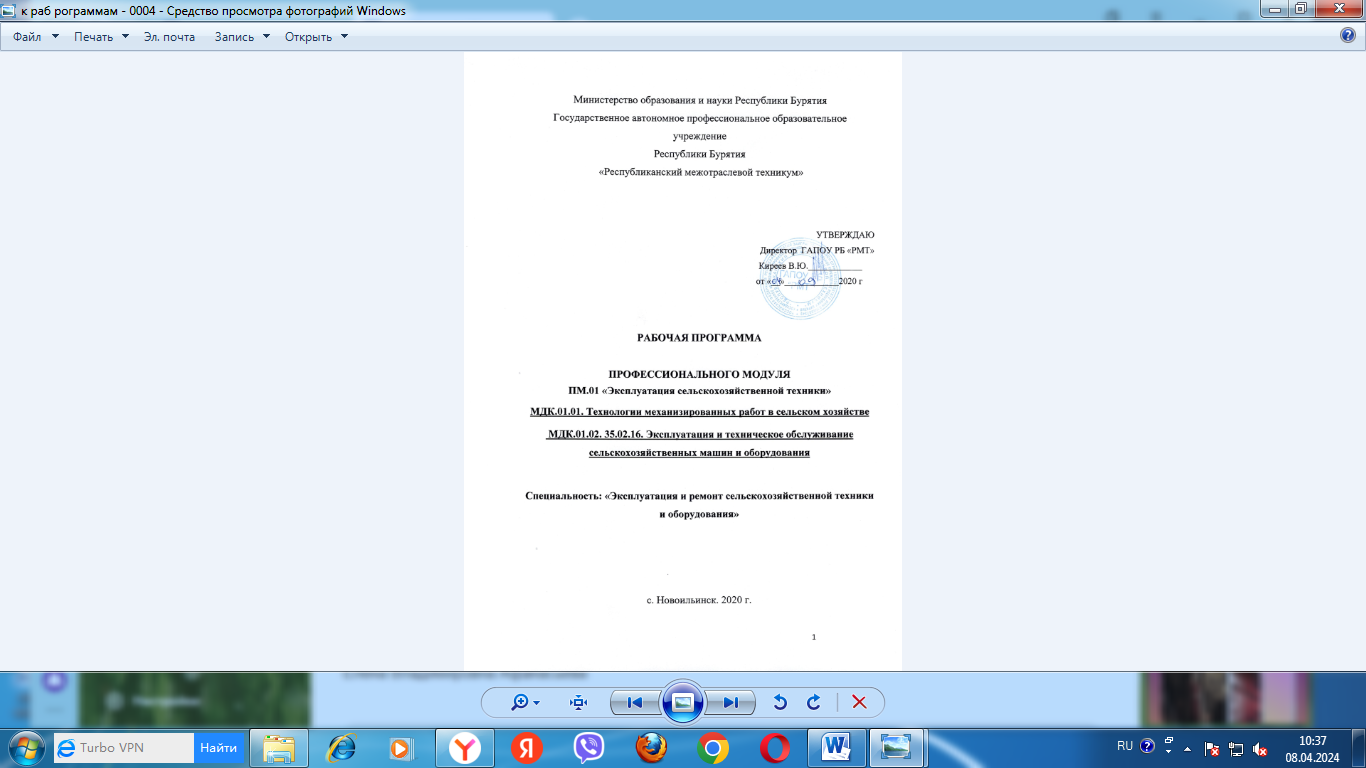 Рабочая программа профессионального модуля разработана на основе Федерального государственного образовательного стандарта (далее ФГОС) по специальности среднего профессионального образования (далее СПО) 35.02.16. «Эксплуатация и ремонт сельскохозяйственной техники и оборудования» входящей в состав укрупненной группы специальностей 35.00.00. Сельское лесное и рыбное хозяйство.Организация-разработчик: Государственное автономное профессиональное образовательное учреждение Республики Бурятия «Республиканский межотраслевой техникум»Разработчики:Агошков В.Н. – преподаватель специальных  дисциплинСОДЕРЖАНИЕ паспорт рабочей ПРОГРАММЫПРОФЕССИОНАЛЬНОГО МОДУЛЯПМ 01. «Эсплуатация сельскохозяйственной техники»1.1. Область применения программыРабочая программа профессионального модуля (далее рабочая программа) – является частью основной профессиональной образовательной программы в соответствии с ФГОС по специальности: 35.02.16. «Эксплуатация и ремонт сельскохозяйственной техники и оборудования» в части освоения основного вида профессиональной деятельности (ВПД): ПМ 01  Эксплуатация сельскохозяйственной техники и соответствующих профессиональных компетенций (ПК)ПК 1.1. Управлять тракторами и самоходными сельскохозяйственными машинами всех видов в организациях сельского хозяйства.ПК 1.2. Выполнять работы по возделыванию и уборке сельскохозяйственных культур в растениеводстве.ПК 1.3. Выполнять работы по обслуживанию технологического оборудования животноводческих комплексов и механизированных ферм.ПК 1.4. Выполнять работы по техническому обслуживанию тракторов, сельскохозяйственных машин и оборудования в мастерских и пунктах технического обслуживания. 1.2. Цели и задачи профессионального модуля – требования к результатам освоения профессионального модуляС целью овладения указанным видом профессиональной деятельности и соответствующими профессиональными компетенциями обучающийся в ходе освоения профессионального модуля должен:иметь практический опыт:- управления  тракторами и самоходными сельскохозяйственными машинами;- выполнения  механизированных работ в сельском хозяйстве;- технического  обслуживания сельскохозяйственных машин  и оборудования;уметь:- комплектовать машинно-тракторные агрегаты для проведения агротехнических работ в сельском хозяйстве;- выполнять агротехнические и агрохимические работы   машинно-тракторными агрегатами  на базе тракторов  основных марок, зерновыми и специальными комбайнами;- выполнять технологические операции по регулировке машин и механизмов.- перевозить грузы на тракторных прицепах, контролировать погрузку, размещение и закрепление на них перевозимого груза;- выполнять работы средней сложности по периодическому техническому обслуживанию тракторов и агрегатируемых с ними  сельскохозяйственных машин с применением современных  средств технического обслуживания.- выявлять несложные неисправности сельскохозяйственных машин и оборудования и самостоятельно выполнять слесарные работы по их устранению.- под руководством  специалистов  более высокой квалификации выполнять работы по подготовке, установке на хранение  и снятию с хранения сельскохозяйственной техники;- оформлять первичную документацию;знать:- устройство, принцип действия и технические характеристики  основных марок тракторов и сельскохозяйственных машин;- мощность обслуживаемого двигателя и предельную нагрузку  прицепных приспособлений;- правила комплектования  машинно-тракторных агрегатов в растениеводстве и животноводстве;- правила  работы с прицепными  приспособлениями и устройствами;- методы и приемы выполнения  агротехнических и работ;- пути и средства повышения плодородия почвы;- средства и  виды  технического обслуживания  тракторов, сельскохозяйственных машин  и оборудования;- способы выявления и устранения дефектов в работе тракторов, сельскохозяйственных машин и оборудования;- правила погрузки, укладки, строповки и разгрузки различных  грузов в тракторном прицепе;- содержание и правила оформления  первичной документации1.3. Рекомендуемое количество часов на освоение программы профессионального модуля:всего – 763 часа в том числе:максимальной учебной нагрузки обучающегося - 475 часов, включая:обязательной аудиторной учебной нагрузки обучающегося - 317 часов;самостоятельной работы обучающегося - 158 часов;учебной и производственной практики - 288 часов.2. результаты освоения ПРОФЕССИОНАЛЬНОГО МОДУЛЯРезультатом освоения профессионального модуля является овладение обучающимися видом профессиональной деятельности: Эксплуатация, техническое обслуживание и ремонт тракторов, комбайнов, сельскохозяйственных машин, механизмов, установок, приспособлений и другого инженерно-технологического оборудования сельскохозяйственного назначения, в том числе обладающими профессиональными (ПК) и общими (ОК) компетенциями:3. СТРУКТУРА и содержание профессионального модуля3.1. Тематический план профессионального модуля3.2. Содержание обучения по профессиональному модулю  «Эксплуатация  сельскохозяйственной техники»Для характеристики уровня освоения учебного материала используются следующие обозначения: 1 – ознакомительный (узнавание ранее изученных объектов, свойств); – репродуктивный (выполнение деятельности по образцу, инструкции или под руководством); – продуктивный (планирование и самостоятельное выполнение деятельности выполнение деятельности, решение проблемных задач).4. условия реализации  ПРОФЕССИОНАЛЬНОГО МОДУЛЯ4.1. Требования к минимальному материально-техническому обеспечениюРеализация программы модуля предполагает наличие учебных лабораторий:   эксплуатации машинно-тракторного парка; технологии производства продукции растениеводства; технологии производства продукции животноводства.Лаборатория эксплуатации машинно-тракторного парка.Оборудование лаборатории:- посадочных мест по количеству учащихся.- комплекты плакатов по СХМ, транспортным и подъемным машинам. - комплект плакатов по технике безопасности в сельскохозяйственном производстве. - образцы ГСМ.- калькуляторы. - комплект учебно-методической документации. - учебно-методические пособия. - телевизор и дивидиплеер. - мультимедиа. - компьютер.4.2. Информационное обеспечение обученияПеречень рекомендуемых учебных изданий, Интернет-ресурсов, дополнительной литературыОсновные источники: В.М.Котиков. Тракторы и автомобили. М. «Академия». 415 стр. 2020 г.Г.И.Гладов. Тракторы. Устройство и техническое обслуживание. Учебник.   М. Издательский центр «Академия». 336 стр. 2020 г.А.Н.Устинов. «Сельскохозяйственные машины». М. «ИРПО Академия» 261 стр. 2020 г.Т.С.Борщов. «Организация и технология производства земляных работ». М. «Высшая школа» 2020 г. 325 с.Дополнительная  литература:В.М.Котиков. Тракторы и автомобили. «-е издание.М. «Академия».2010 г.Ю.Т Чумаченко. Автомобильный практикум. Ростов-на-дону. «Феникс».480 стр. 2002 г.В.И.Баловнев. Автомобили и тракторы. Краткий справочник. М. «Академия» 380 стр. 2008 г.Ю.Т.Чумаченко. Современный справочник автослесаря. Ростов-на-Дону. «Феникс»525 стр. 2010 г.Интернет источники:Ежемесячный научно-производственный журнал «Сельский механизатор»Устройство тракторов - режим доступа: www.stroyteh.ru/wiki, www/chtr _ ds.ru/tehnicskol _ obs/nihivanie _ traktora.   Эксплуатация СХМ – режим доступа: www. felisov. narod.ru, www. - sel – hoz.ru.Настройка МТА режим доступа:   www=saw.rеры.5. Контроль и оценка результатов освоения профессионального модуля (вида профессиональной деятельности)Развитие общих компетенций и обеспечивающих их умений.1. ПАСПОРТ рабочей ПРОГРАММЫ профессионального модулястр.42. результаты освоения ПРОФЕССИОНАЛЬНОГО модуля63. СТРУКТУРА и содержание профессионального модуля84 условия реализации программы профессионального модуля165. Контроль и оценка результатов освоения профессионального модуля18КодНаименование результата обученияПК 1.1Управлять  тракторами и самоходными  сельскохозяйственными машинами всех видов в организациях сельского хозяйства.ПК 1.2Выполнять работы по возделыванию и уборке сельскохозяйственных культур в растениеводстве.ПК 1.3Выполнять  работы по обслуживанию технологического оборудования животноводческих комплексов и механизированных ферм.ПК 1.4Выполнять работы  по техническому  обслуживанию тракторов, сельскохозяйственных машин и оборудования.ОК  1Понимать  сущность и социальную значимость своей будущей профессии, выявлять к ней устойчивый интерес.ОК  2Организовывать собственную деятельность, исходя из цели и способов ее достижения, определенных руководителем.ОК  3Анализировать  рабочую ситуацию, осуществлять текущий и итоговый контроль, оценку и коррекцию собственной деятельности, нести ответственность за результаты своей работы.ОК  4Осуществлять поиск информации, необходимой для эффективного  выполнения профессиональных задач.ОК  5Использовать информационно-коммуникационные технологии в профессиональной деятельности.ОК  6Работать в команде, эффективно общаться с коллегами, руководством, клиентами.ОК  7Организовывать собственную деятельность с соблюдением  требований охраны труда и экологической безопасностиОК  8Исполнять воинскую обязанность, в т.ч. с применением полученных профессиональных знаний (для юношей).Коды профессиональных компетенцийНаименования разделов профессионального модуляВсего часов(макс. учебная нагрузка и практики)Объем времени, отведенный на освоение междисциплинарного курса (курсов)Объем времени, отведенный на освоение междисциплинарного курса (курсов)Объем времени, отведенный на освоение междисциплинарного курса (курсов)ПрактикаПрактикаКоды профессиональных компетенцийНаименования разделов профессионального модуляВсего часов(макс. учебная нагрузка и практики)Обязательная аудиторная учебная нагрузка обучающегосяОбязательная аудиторная учебная нагрузка обучающегосяСамостоятельная работа обучающегося,часовУчебная,часовПроизводственная,часов(если предусмотрена рассредоточеннная практика)Коды профессиональных компетенцийНаименования разделов профессионального модуляВсего часов(макс. учебная нагрузка и практики)Всего,часовв т.ч. лабораторные работы и практические занятия,часовСамостоятельная работа обучающегося,часовУчебная,часовПроизводственная,часов(если предусмотрена рассредоточеннная практика)12345678ПК 1.1.-1.2.МДК 01.01. Технологии механизированных работ в сельском хозяйстве15781564036ПК 1.3.-1.4МДК 01.02. Эксплуатация и техническое обслуживание сельскохозяйственных машин и оборудования498236164118144Производственная практика, часов (если предусмотрена итоговая (концентрированная) практика)108108Всего:763317220158180108Наименование разделов профессионального модуля (ПМ),междисциплинарных курсов (МДК) и темНаименование разделов профессионального модуля (ПМ),междисциплинарных курсов (МДК) и темСодержание учебного материала, лабораторные работы и практические занятия, самостоятельная работа обучающихся, курсовая работаСодержание учебного материала, лабораторные работы и практические занятия, самостоятельная работа обучающихся, курсовая работаСодержание учебного материала, лабораторные работы и практические занятия, самостоятельная работа обучающихся, курсовая работаСодержание учебного материала, лабораторные работы и практические занятия, самостоятельная работа обучающихся, курсовая работаСодержание учебного материала, лабораторные работы и практические занятия, самостоятельная работа обучающихся, курсовая работаСодержание учебного материала, лабораторные работы и практические занятия, самостоятельная работа обучающихся, курсовая работаОбъем часовУровень освоения1122222234МДК 01.01. Технология механизированных работ в сельском хозяйствеМДК 01.01. Технология механизированных работ в сельском хозяйствеМДК 01.01. Технология механизированных работ в сельском хозяйствеМДК 01.01. Технология механизированных работ в сельском хозяйствеМДК 01.01. Технология механизированных работ в сельском хозяйствеМДК 01.01. Технология механизированных работ в сельском хозяйствеМДК 01.01. Технология механизированных работ в сельском хозяйствеМДК 01.01. Технология механизированных работ в сельском хозяйстве121 (81+40 СРС)Раздел  1     Общие сведения о сельскохозяйственных машинахРаздел  1     Общие сведения о сельскохозяйственных машинахРаздел  1     Общие сведения о сельскохозяйственных машинахРаздел  1     Общие сведения о сельскохозяйственных машинахРаздел  1     Общие сведения о сельскохозяйственных машинахРаздел  1     Общие сведения о сельскохозяйственных машинахРаздел  1     Общие сведения о сельскохозяйственных машинахРаздел  1     Общие сведения о сельскохозяйственных машинах6Тема 1.1. Общее устройство сельскохозяйственных машин и Эксплуатационные показатели тракторов и сельскохозяйственных машин Тема 1.1. Общее устройство сельскохозяйственных машин и Эксплуатационные показатели тракторов и сельскохозяйственных машин Содержание учебного материала.Содержание учебного материала.Содержание учебного материала.Содержание учебного материала.Содержание учебного материала.Содержание учебного материала.2Тема 1.1. Общее устройство сельскохозяйственных машин и Эксплуатационные показатели тракторов и сельскохозяйственных машин Тема 1.1. Общее устройство сельскохозяйственных машин и Эксплуатационные показатели тракторов и сельскохозяйственных машин 111Классификация сельскохозяйственных машинСовременные сельскохозяйственные машины и комплексы, применяемые в сельском хозяйствеТехнологические, технические и экономические показатели эксплуатационных качеств  Классификация сельскохозяйственных машинСовременные сельскохозяйственные машины и комплексы, применяемые в сельском хозяйствеТехнологические, технические и экономические показатели эксплуатационных качеств  Классификация сельскохозяйственных машинСовременные сельскохозяйственные машины и комплексы, применяемые в сельском хозяйствеТехнологические, технические и экономические показатели эксплуатационных качеств  22Тема 1.1. Общее устройство сельскохозяйственных машин и Эксплуатационные показатели тракторов и сельскохозяйственных машин Тема 1.1. Общее устройство сельскохозяйственных машин и Эксплуатационные показатели тракторов и сельскохозяйственных машин 222Тракторов и сельскохозяйственных машин.Тяговая мощность и тяговое усилие  трактора.Способы улучшения тяговых свойств трактора. Влияние рельефа на тяговые показатели  трактораТракторов и сельскохозяйственных машин.Тяговая мощность и тяговое усилие  трактора.Способы улучшения тяговых свойств трактора. Влияние рельефа на тяговые показатели  трактораТракторов и сельскохозяйственных машин.Тяговая мощность и тяговое усилие  трактора.Способы улучшения тяговых свойств трактора. Влияние рельефа на тяговые показатели  трактора22Тема 1.2. Сопротивление сельскохозяйственных машин, Допустимые скорости  выполнения сельскохозяйственных работТема 1.2. Сопротивление сельскохозяйственных машин, Допустимые скорости  выполнения сельскохозяйственных работЛабораторная  работа.Лабораторная  работа.Лабораторная  работа.Лабораторная  работа.Лабораторная  работа.Лабораторная  работа.22,3Тема 1.2. Сопротивление сельскохозяйственных машин, Допустимые скорости  выполнения сельскохозяйственных работТема 1.2. Сопротивление сельскохозяйственных машин, Допустимые скорости  выполнения сельскохозяйственных работ111Понятие об удельном сопротивлении сельскохозяйственным машин и машинно-тракторных агрегатов. Факторы, влияющие на удельное сопротивление сельскохозяйственных машин.Механический состав почвы. Определение механического состава почвыПахотный слой. Понятие о липкости, связности, почвенной корки, плужной подошве. Физическая спелость почвы.Допустимые скорости  выполнения сельскохозяйственных работПонятие о рабочей и теоретической скоростях  трактора.  Допустимые скорости  выполнения сельскохозяйственных работ.Понятие об удельном сопротивлении сельскохозяйственным машин и машинно-тракторных агрегатов. Факторы, влияющие на удельное сопротивление сельскохозяйственных машин.Механический состав почвы. Определение механического состава почвыПахотный слой. Понятие о липкости, связности, почвенной корки, плужной подошве. Физическая спелость почвы.Допустимые скорости  выполнения сельскохозяйственных работПонятие о рабочей и теоретической скоростях  трактора.  Допустимые скорости  выполнения сельскохозяйственных работ.Понятие об удельном сопротивлении сельскохозяйственным машин и машинно-тракторных агрегатов. Факторы, влияющие на удельное сопротивление сельскохозяйственных машин.Механический состав почвы. Определение механического состава почвыПахотный слой. Понятие о липкости, связности, почвенной корки, плужной подошве. Физическая спелость почвы.Допустимые скорости  выполнения сельскохозяйственных работПонятие о рабочей и теоретической скоростях  трактора.  Допустимые скорости  выполнения сельскохозяйственных работ.22,3Раздел 2    Комплектование машинно-тракторных агрегатов, способы их движения.  Раздел 2    Комплектование машинно-тракторных агрегатов, способы их движения.  Раздел 2    Комплектование машинно-тракторных агрегатов, способы их движения.  Раздел 2    Комплектование машинно-тракторных агрегатов, способы их движения.  Раздел 2    Комплектование машинно-тракторных агрегатов, способы их движения.  Раздел 2    Комплектование машинно-тракторных агрегатов, способы их движения.  Раздел 2    Комплектование машинно-тракторных агрегатов, способы их движения.  Раздел 2    Комплектование машинно-тракторных агрегатов, способы их движения.  2Тема 2.1. Общая характеристика машинно-тракторных агрегатов (МТА). Способы движения агрегатов. Тема 2.1. Общая характеристика машинно-тракторных агрегатов (МТА). Способы движения агрегатов. Практическая работа.Практическая работа.Практическая работа.Практическая работа.Практическая работа.Практическая работа.2Тема 2.1. Общая характеристика машинно-тракторных агрегатов (МТА). Способы движения агрегатов. Тема 2.1. Общая характеристика машинно-тракторных агрегатов (МТА). Способы движения агрегатов. 111Классификация машинно-тракторных агрегатов. Требования к машинно-тракторным агрегатам.Комплектование машинно-тракторных агрегатов. Выбор тракторов и сельскохозяйственных машин. Организация разметочных работ и разбивка поля на загоны. Элементы движения агрегатов. Рабочий и холостой ход.  Виды поворотов, их радиус и длина.Классификация машинно-тракторных агрегатов. Требования к машинно-тракторным агрегатам.Комплектование машинно-тракторных агрегатов. Выбор тракторов и сельскохозяйственных машин. Организация разметочных работ и разбивка поля на загоны. Элементы движения агрегатов. Рабочий и холостой ход.  Виды поворотов, их радиус и длина.Классификация машинно-тракторных агрегатов. Требования к машинно-тракторным агрегатам.Комплектование машинно-тракторных агрегатов. Выбор тракторов и сельскохозяйственных машин. Организация разметочных работ и разбивка поля на загоны. Элементы движения агрегатов. Рабочий и холостой ход.  Виды поворотов, их радиус и длина.22Раздел 3. Обработка почвы.Раздел 3. Обработка почвы.Раздел 3. Обработка почвы.Раздел 3. Обработка почвы.Раздел 3. Обработка почвы.Раздел 3. Обработка почвы.Раздел 3. Обработка почвы.Раздел 3. Обработка почвы.8Содержание учебного материала.Содержание учебного материала.Содержание учебного материала.Содержание учебного материала.Содержание учебного материала.Содержание учебного материала.2Тема 3.1. Понятия о системе обработки почвы и машины, применяемые для основной обработки почвы.Тема 3.1. Понятия о системе обработки почвы и машины, применяемые для основной обработки почвы.111виды обработки почвы с оборотом пласта.Безотвальная система обработки почвы.Энергосберегающая технология обработки почвы.Назначение и устройство плуга. Устройство рабочих органов плуга. Подготовка плуга к работе.Назначение и устройство культиватора-плоскореза.Комбинированные почвообрабатывающие агрегаты.виды обработки почвы с оборотом пласта.Безотвальная система обработки почвы.Энергосберегающая технология обработки почвы.Назначение и устройство плуга. Устройство рабочих органов плуга. Подготовка плуга к работе.Назначение и устройство культиватора-плоскореза.Комбинированные почвообрабатывающие агрегаты.виды обработки почвы с оборотом пласта.Безотвальная система обработки почвы.Энергосберегающая технология обработки почвы.Назначение и устройство плуга. Устройство рабочих органов плуга. Подготовка плуга к работе.Назначение и устройство культиватора-плоскореза.Комбинированные почвообрабатывающие агрегаты.22Тема 3.2. Предпосевная обработка почвы и машины, применяемые для предпосевной обработки почвы.Тема 3.2. Предпосевная обработка почвы и машины, применяемые для предпосевной обработки почвы.Содержание учебного материала.Содержание учебного материала.Содержание учебного материала.Содержание учебного материала.Содержание учебного материала.Содержание учебного материала.22Тема 3.2. Предпосевная обработка почвы и машины, применяемые для предпосевной обработки почвы.Тема 3.2. Предпосевная обработка почвы и машины, применяемые для предпосевной обработки почвы.111Поверхностная обработка почвы: культивация, лущение, боронование, шлейфование, прикатывание и другие приемы.Зубовые, дисковые и игольчатые бороны, назначение, устройство и регулировки.Лущильник, устройство рабочих органов, размещение дисковых батарей на раме.Регулировки лущильника. Назначение, устройство культиваторов для сплошной обработки почвы.Крепление рабочих органов на раме. Регулировки культиватора.  Поверхностная обработка почвы: культивация, лущение, боронование, шлейфование, прикатывание и другие приемы.Зубовые, дисковые и игольчатые бороны, назначение, устройство и регулировки.Лущильник, устройство рабочих органов, размещение дисковых батарей на раме.Регулировки лущильника. Назначение, устройство культиваторов для сплошной обработки почвы.Крепление рабочих органов на раме. Регулировки культиватора.  Поверхностная обработка почвы: культивация, лущение, боронование, шлейфование, прикатывание и другие приемы.Зубовые, дисковые и игольчатые бороны, назначение, устройство и регулировки.Лущильник, устройство рабочих органов, размещение дисковых батарей на раме.Регулировки лущильника. Назначение, устройство культиваторов для сплошной обработки почвы.Крепление рабочих органов на раме. Регулировки культиватора.  22Тема 3.3. Овладение навыками разборки и регулировки основных узлов и механизмов машин. Практические занятия.Тема 3.3. Овладение навыками разборки и регулировки основных узлов и механизмов машин. Практические занятия.Содержание учебного материала.Содержание учебного материала.Содержание учебного материала.Содержание учебного материала.Содержание учебного материала.Содержание учебного материала.22Тема 3.3. Овладение навыками разборки и регулировки основных узлов и механизмов машин. Практические занятия.Тема 3.3. Овладение навыками разборки и регулировки основных узлов и механизмов машин. Практические занятия.111Овладение навыками разборки и регулировки основных узлов и механизмов машин для основной и предпосевной обработки почвы.Овладение навыками разборки и регулировки основных узлов и механизмов машин для основной и предпосевной обработки почвы.Овладение навыками разборки и регулировки основных узлов и механизмов машин для основной и предпосевной обработки почвы.22Тема 3.3. Овладение навыками разборки и регулировки основных узлов и механизмов машин. Практические занятия.Тема 3.3. Овладение навыками разборки и регулировки основных узлов и механизмов машин. Практические занятия.111Комплектование и подготовка к работе агрегатов для основной и предпосевной обработки почвы. Комплектование и подготовка к работе агрегатов для основной и предпосевной обработки почвы. Комплектование и подготовка к работе агрегатов для основной и предпосевной обработки почвы. 22Самостоятельная работа Подготовить реферат «Региональные приемы обработки почвы»Составить схемы способов движения почвообрабатывающих машин.Рассчитать удельное сопротивление при обработке почвы различными сельскохозяйственными машинами.Скомплектовать агрегат для прибивки влаги в зависимости от основной обработки почвы.Составить комплекс машин для обработки почвы, подверженной ветровой эрозией.Составить схему технологического процесса работы аэрозольного генератора.Самостоятельная работа Подготовить реферат «Региональные приемы обработки почвы»Составить схемы способов движения почвообрабатывающих машин.Рассчитать удельное сопротивление при обработке почвы различными сельскохозяйственными машинами.Скомплектовать агрегат для прибивки влаги в зависимости от основной обработки почвы.Составить комплекс машин для обработки почвы, подверженной ветровой эрозией.Составить схему технологического процесса работы аэрозольного генератора.Самостоятельная работа Подготовить реферат «Региональные приемы обработки почвы»Составить схемы способов движения почвообрабатывающих машин.Рассчитать удельное сопротивление при обработке почвы различными сельскохозяйственными машинами.Скомплектовать агрегат для прибивки влаги в зависимости от основной обработки почвы.Составить комплекс машин для обработки почвы, подверженной ветровой эрозией.Составить схему технологического процесса работы аэрозольного генератора.Самостоятельная работа Подготовить реферат «Региональные приемы обработки почвы»Составить схемы способов движения почвообрабатывающих машин.Рассчитать удельное сопротивление при обработке почвы различными сельскохозяйственными машинами.Скомплектовать агрегат для прибивки влаги в зависимости от основной обработки почвы.Составить комплекс машин для обработки почвы, подверженной ветровой эрозией.Составить схему технологического процесса работы аэрозольного генератора.Самостоятельная работа Подготовить реферат «Региональные приемы обработки почвы»Составить схемы способов движения почвообрабатывающих машин.Рассчитать удельное сопротивление при обработке почвы различными сельскохозяйственными машинами.Скомплектовать агрегат для прибивки влаги в зависимости от основной обработки почвы.Составить комплекс машин для обработки почвы, подверженной ветровой эрозией.Составить схему технологического процесса работы аэрозольного генератора.Самостоятельная работа Подготовить реферат «Региональные приемы обработки почвы»Составить схемы способов движения почвообрабатывающих машин.Рассчитать удельное сопротивление при обработке почвы различными сельскохозяйственными машинами.Скомплектовать агрегат для прибивки влаги в зависимости от основной обработки почвы.Составить комплекс машин для обработки почвы, подверженной ветровой эрозией.Составить схему технологического процесса работы аэрозольного генератора.Самостоятельная работа Подготовить реферат «Региональные приемы обработки почвы»Составить схемы способов движения почвообрабатывающих машин.Рассчитать удельное сопротивление при обработке почвы различными сельскохозяйственными машинами.Скомплектовать агрегат для прибивки влаги в зависимости от основной обработки почвы.Составить комплекс машин для обработки почвы, подверженной ветровой эрозией.Составить схему технологического процесса работы аэрозольного генератора.Самостоятельная работа Подготовить реферат «Региональные приемы обработки почвы»Составить схемы способов движения почвообрабатывающих машин.Рассчитать удельное сопротивление при обработке почвы различными сельскохозяйственными машинами.Скомплектовать агрегат для прибивки влаги в зависимости от основной обработки почвы.Составить комплекс машин для обработки почвы, подверженной ветровой эрозией.Составить схему технологического процесса работы аэрозольного генератора.8Раздел 4. Внесение удобрений Раздел 4. Внесение удобрений Раздел 4. Внесение удобрений Раздел 4. Внесение удобрений Раздел 4. Внесение удобрений Раздел 4. Внесение удобрений Раздел 4. Внесение удобрений Раздел 4. Внесение удобрений 4Тема 4.1. Общие сведения об удобрениях.Тема 4.1. Общие сведения об удобрениях.Лабораторные работы.Лабораторные работы.Лабораторные работы.Лабораторные работы.Лабораторные работы.Лабораторные работы.2Тема 4.1. Общие сведения об удобрениях.Тема 4.1. Общие сведения об удобрениях.111Классификация удобрений, сроки и способы их внесенийЗначение минеральных и органических удобрений с системе мероприятий по сохранению плодородия почв сельскохозяйственных угодий, устранению техногенного загрязнения объектов окружающей среды.Определение внешних признаков минерального голодания растений.Классификация удобрений, сроки и способы их внесенийЗначение минеральных и органических удобрений с системе мероприятий по сохранению плодородия почв сельскохозяйственных угодий, устранению техногенного загрязнения объектов окружающей среды.Определение внешних признаков минерального голодания растений.Классификация удобрений, сроки и способы их внесенийЗначение минеральных и органических удобрений с системе мероприятий по сохранению плодородия почв сельскохозяйственных угодий, устранению техногенного загрязнения объектов окружающей среды.Определение внешних признаков минерального голодания растений.22Тема 4.2. Машины для приготовления, погрузки и внесения органических и минеральных удобрений.Тема 4.2. Машины для приготовления, погрузки и внесения органических и минеральных удобрений.111Измельчители минеральных удобрений.Тукосмесительные установки и смесители-загрузчики минеральных удобрений.Машины для погрузки минеральных удобрений.Разбрасыватели минеральных удобрений. Устройство, принцип работы , регулировки машин. Машины для разбрасывания органических удобрений и оргаминеральных смесей. Устройства, принцип работы, регулировки машин.  Измельчители минеральных удобрений.Тукосмесительные установки и смесители-загрузчики минеральных удобрений.Машины для погрузки минеральных удобрений.Разбрасыватели минеральных удобрений. Устройство, принцип работы , регулировки машин. Машины для разбрасывания органических удобрений и оргаминеральных смесей. Устройства, принцип работы, регулировки машин.  Измельчители минеральных удобрений.Тукосмесительные установки и смесители-загрузчики минеральных удобрений.Машины для погрузки минеральных удобрений.Разбрасыватели минеральных удобрений. Устройство, принцип работы , регулировки машин. Машины для разбрасывания органических удобрений и оргаминеральных смесей. Устройства, принцип работы, регулировки машин.  22Самостоятельная работа Рассчитать норму внесения минеральных удобрений.Самостоятельная работа Рассчитать норму внесения минеральных удобрений.Самостоятельная работа Рассчитать норму внесения минеральных удобрений.Самостоятельная работа Рассчитать норму внесения минеральных удобрений.Самостоятельная работа Рассчитать норму внесения минеральных удобрений.Самостоятельная работа Рассчитать норму внесения минеральных удобрений.Самостоятельная работа Рассчитать норму внесения минеральных удобрений.Самостоятельная работа Рассчитать норму внесения минеральных удобрений.2Контрольная работа по разделам 1 - 4Контрольная работа по разделам 1 - 4Контрольная работа по разделам 1 - 4Контрольная работа по разделам 1 - 4Контрольная работа по разделам 1 - 4Контрольная работа по разделам 1 - 42Раздел. 5  Посевные и посадочные машины. Организация посева.Раздел. 5  Посевные и посадочные машины. Организация посева.Раздел. 5  Посевные и посадочные машины. Организация посева.Раздел. 5  Посевные и посадочные машины. Организация посева.Раздел. 5  Посевные и посадочные машины. Организация посева.Раздел. 5  Посевные и посадочные машины. Организация посева.Раздел. 5  Посевные и посадочные машины. Организация посева.Раздел. 5  Посевные и посадочные машины. Организация посева.10Тема 5.1. Организация посева. Машины для посева зерновыхТема 5.1. Организация посева. Машины для посева зерновыхСодержание учебного материала.Содержание учебного материала.Содержание учебного материала.Содержание учебного материала.Содержание учебного материала.Содержание учебного материала.2Тема 5.1. Организация посева. Машины для посева зерновыхТема 5.1. Организация посева. Машины для посева зерновых111Сроки и способы посева. Глубина заделки семян. Подготовка поля к посеву. Способы движения агрегатов при посеве. Контроль качества.Общее устройство зерновой сеялки. Рабочие органы сеялок, назначение и устройство.Туковысевающий аппарат.Сроки и способы посева. Глубина заделки семян. Подготовка поля к посеву. Способы движения агрегатов при посеве. Контроль качества.Общее устройство зерновой сеялки. Рабочие органы сеялок, назначение и устройство.Туковысевающий аппарат.Сроки и способы посева. Глубина заделки семян. Подготовка поля к посеву. Способы движения агрегатов при посеве. Контроль качества.Общее устройство зерновой сеялки. Рабочие органы сеялок, назначение и устройство.Туковысевающий аппарат.22Тема 5.2. Сеялки для пропашных культур, подготовка сеялок к работе. Агрегаты почвообрабатывающие посевные.Тема 5.2. Сеялки для пропашных культур, подготовка сеялок к работе. Агрегаты почвообрабатывающие посевные.111Содержание учебного материала.Содержание учебного материала.Содержание учебного материала.22Тема 5.2. Сеялки для пропашных культур, подготовка сеялок к работе. Агрегаты почвообрабатывающие посевные.Тема 5.2. Сеялки для пропашных культур, подготовка сеялок к работе. Агрегаты почвообрабатывающие посевные.111Устройство и принцип работы сеялок для пропашных культур. Основные регулировки.Расстановка сошников на заданную ширину междурядий и глубину заделки семян.Установка сеялок на норму и равномерность высева. Маркеры. Устройство и расчет вылета.Устройство почвообрабатывающего посевного комплекса.Устройство и принцип работы сеялок для пропашных культур. Основные регулировки.Расстановка сошников на заданную ширину междурядий и глубину заделки семян.Установка сеялок на норму и равномерность высева. Маркеры. Устройство и расчет вылета.Устройство почвообрабатывающего посевного комплекса.Устройство и принцип работы сеялок для пропашных культур. Основные регулировки.Расстановка сошников на заданную ширину междурядий и глубину заделки семян.Установка сеялок на норму и равномерность высева. Маркеры. Устройство и расчет вылета.Устройство почвообрабатывающего посевного комплекса.22Тема 5.3. Овладение навыками разборки и регулировки основных узлов и механизмов сеялок. Тема 5.3. Овладение навыками разборки и регулировки основных узлов и механизмов сеялок. 111Практические работы.Практические работы.Практические работы.22,3Тема 5.3. Овладение навыками разборки и регулировки основных узлов и механизмов сеялок. Тема 5.3. Овладение навыками разборки и регулировки основных узлов и механизмов сеялок. 111Овладение навыками разборки и регулировки основных узлов и механизмов сеялок.Комплектование тракторов и сельскохозяйственных машин для посева зерновых.Овладение навыками разборки и регулировки основных узлов и механизмов сеялок.Комплектование тракторов и сельскохозяйственных машин для посева зерновых.Овладение навыками разборки и регулировки основных узлов и механизмов сеялок.Комплектование тракторов и сельскохозяйственных машин для посева зерновых.22,3Тема 5.3. Овладение навыками разборки и регулировки основных узлов и механизмов сеялок. Тема 5.3. Овладение навыками разборки и регулировки основных узлов и механизмов сеялок. 222Выполнение регулировок узлов и агрегатов со сменными рабочими органами для выполнения совмещенных операций обработки почвы и посева. Проверка регулируемых параметров для подготовки к практическому применениюВыполнение регулировок узлов и агрегатов со сменными рабочими органами для выполнения совмещенных операций обработки почвы и посева. Проверка регулируемых параметров для подготовки к практическому применениюВыполнение регулировок узлов и агрегатов со сменными рабочими органами для выполнения совмещенных операций обработки почвы и посева. Проверка регулируемых параметров для подготовки к практическому применению22,3Тема 5.4. Картофелесажалки и рассадопосадочные машины. Тема 5.4. Картофелесажалки и рассадопосадочные машины. Практические работы.Практические работы.Практические работы.Практические работы.Практические работы.Практические работы.22Тема 5.4. Картофелесажалки и рассадопосадочные машины. Тема 5.4. Картофелесажалки и рассадопосадочные машины. 111Устройство и принцип работы картофелепосадочных машин. Глубина посадки клубней.Основные регулировки. Контроль качества посадки.Устройство и принцип работы рассадопосадочных машин.Комплектование агрегатов для посадки картофеля.  Устройство и принцип работы картофелепосадочных машин. Глубина посадки клубней.Основные регулировки. Контроль качества посадки.Устройство и принцип работы рассадопосадочных машин.Комплектование агрегатов для посадки картофеля.  Устройство и принцип работы картофелепосадочных машин. Глубина посадки клубней.Основные регулировки. Контроль качества посадки.Устройство и принцип работы рассадопосадочных машин.Комплектование агрегатов для посадки картофеля.  22Раздел 6. Уход за культурами. Севообороты и их значение.Раздел 6. Уход за культурами. Севообороты и их значение.Раздел 6. Уход за культурами. Севообороты и их значение.Раздел 6. Уход за культурами. Севообороты и их значение.Раздел 6. Уход за культурами. Севообороты и их значение.Раздел 6. Уход за культурами. Севообороты и их значение.Раздел 6. Уход за культурами. Севообороты и их значение.Раздел 6. Уход за культурами. Севообороты и их значение.6Тема 6.1. Система послепосевной обработки почвы машины для послепосевной обработки почвы.Тема 6.1. Система послепосевной обработки почвы машины для послепосевной обработки почвы.Содержание учебного материала.Содержание учебного материала.Содержание учебного материала.Содержание учебного материала.Содержание учебного материала.Содержание учебного материала.Тема 6.1. Система послепосевной обработки почвы машины для послепосевной обработки почвы.Тема 6.1. Система послепосевной обработки почвы машины для послепосевной обработки почвы.111Технология ухода за культурами сплошного сева.Технологи ухода за пропашными культурами.Назначение и устройство катков, зубовых бород.Назначение и устройство культиваторов для междурядной обработки почвы. Технология ухода за культурами сплошного сева.Технологи ухода за пропашными культурами.Назначение и устройство катков, зубовых бород.Назначение и устройство культиваторов для междурядной обработки почвы. Технология ухода за культурами сплошного сева.Технологи ухода за пропашными культурами.Назначение и устройство катков, зубовых бород.Назначение и устройство культиваторов для междурядной обработки почвы. 22Тема 6.2. Способы и методы борьбы с сорной растительностью. Понятие о севооборотах. Тема 6.2. Способы и методы борьбы с сорной растительностью. Понятие о севооборотах. Лабораторные работы.Лабораторные работы.Лабораторные работы.Лабораторные работы.Лабораторные работы.Лабораторные работы.22Тема 6.2. Способы и методы борьбы с сорной растительностью. Понятие о севооборотах. Тема 6.2. Способы и методы борьбы с сорной растительностью. Понятие о севооборотах. 111Предупредительные меры борьбы с сорной растительностью.Истребительные меры борьбы с сорной растительностью.Понятие о севооборотах и его значение, ротация севооборотов. Понятие о предшественнике и закономерности чередования культур.Классификация севооборотов.   Предупредительные меры борьбы с сорной растительностью.Истребительные меры борьбы с сорной растительностью.Понятие о севооборотах и его значение, ротация севооборотов. Понятие о предшественнике и закономерности чередования культур.Классификация севооборотов.   Предупредительные меры борьбы с сорной растительностью.Истребительные меры борьбы с сорной растительностью.Понятие о севооборотах и его значение, ротация севооборотов. Понятие о предшественнике и закономерности чередования культур.Классификация севооборотов.   22Тема 6.3. Овладение навыками разборки и регулировки основных узлов и механизмов. Тема 6.3. Овладение навыками разборки и регулировки основных узлов и механизмов. Содержание лабораторных работСодержание лабораторных работСодержание лабораторных работСодержание лабораторных работСодержание лабораторных работСодержание лабораторных работ22Тема 6.3. Овладение навыками разборки и регулировки основных узлов и механизмов. Тема 6.3. Овладение навыками разборки и регулировки основных узлов и механизмов. 111Овладение навыками разборки и регулировки основных узлов и механизмов культиваторов для междурядной обработки почвы.Комплектование агрегатов для междурядной обработки почвы.Составление гербария сорной растительности. Овладение навыками разборки и регулировки основных узлов и механизмов культиваторов для междурядной обработки почвы.Комплектование агрегатов для междурядной обработки почвы.Составление гербария сорной растительности. Овладение навыками разборки и регулировки основных узлов и механизмов культиваторов для междурядной обработки почвы.Комплектование агрегатов для междурядной обработки почвы.Составление гербария сорной растительности. 22Самостоятельная работаСоставить схемы посева сельскохозяйственных культур и соотнести их с возделываемыми культурами.Составить схему севооборотов с учетом их классификаций.Составить операционную карту для ухода за пропашными культурами.Составить операционную карту для ухода за озимыми культурами.Самостоятельная работаСоставить схемы посева сельскохозяйственных культур и соотнести их с возделываемыми культурами.Составить схему севооборотов с учетом их классификаций.Составить операционную карту для ухода за пропашными культурами.Составить операционную карту для ухода за озимыми культурами.Самостоятельная работаСоставить схемы посева сельскохозяйственных культур и соотнести их с возделываемыми культурами.Составить схему севооборотов с учетом их классификаций.Составить операционную карту для ухода за пропашными культурами.Составить операционную карту для ухода за озимыми культурами.Самостоятельная работаСоставить схемы посева сельскохозяйственных культур и соотнести их с возделываемыми культурами.Составить схему севооборотов с учетом их классификаций.Составить операционную карту для ухода за пропашными культурами.Составить операционную карту для ухода за озимыми культурами.Самостоятельная работаСоставить схемы посева сельскохозяйственных культур и соотнести их с возделываемыми культурами.Составить схему севооборотов с учетом их классификаций.Составить операционную карту для ухода за пропашными культурами.Составить операционную карту для ухода за озимыми культурами.Самостоятельная работаСоставить схемы посева сельскохозяйственных культур и соотнести их с возделываемыми культурами.Составить схему севооборотов с учетом их классификаций.Составить операционную карту для ухода за пропашными культурами.Составить операционную карту для ухода за озимыми культурами.Самостоятельная работаСоставить схемы посева сельскохозяйственных культур и соотнести их с возделываемыми культурами.Составить схему севооборотов с учетом их классификаций.Составить операционную карту для ухода за пропашными культурами.Составить операционную карту для ухода за озимыми культурами.Самостоятельная работаСоставить схемы посева сельскохозяйственных культур и соотнести их с возделываемыми культурами.Составить схему севооборотов с учетом их классификаций.Составить операционную карту для ухода за пропашными культурами.Составить операционную карту для ухода за озимыми культурами.8Раздел  7. Химическая защита растений, машины для химической защиты.Раздел  7. Химическая защита растений, машины для химической защиты.Раздел  7. Химическая защита растений, машины для химической защиты.Раздел  7. Химическая защита растений, машины для химической защиты.Раздел  7. Химическая защита растений, машины для химической защиты.Раздел  7. Химическая защита растений, машины для химической защиты.Раздел  7. Химическая защита растений, машины для химической защиты.Раздел  7. Химическая защита растений, машины для химической защиты.6Тема 7.1. Химическая защита растений от болезней и вредителей. Машины для химической защиты растений. Тема 7.1. Химическая защита растений от болезней и вредителей. Машины для химической защиты растений. Лабораторные работы.Лабораторные работы.Лабораторные работы.Лабораторные работы.Лабораторные работы.Лабораторные работы.Тема 7.1. Химическая защита растений от болезней и вредителей. Машины для химической защиты растений. Тема 7.1. Химическая защита растений от болезней и вредителей. Машины для химической защиты растений. 111Вредители и болезни сельскохозяйственных культур и методы борьбы с ними. Сроки и способы их применений.Техника безопасности при работе с ядохимикатами.Вредители и болезни сельскохозяйственных культур и методы борьбы с ними. Сроки и способы их применений.Техника безопасности при работе с ядохимикатами.Вредители и болезни сельскохозяйственных культур и методы борьбы с ними. Сроки и способы их применений.Техника безопасности при работе с ядохимикатами.22Тема 7.2. Устройство протравителей, опыливателей. Устройство опрыскивателя. Тема 7.2. Устройство протравителей, опыливателей. Устройство опрыскивателя. Лабораторные работы.Лабораторные работы.Лабораторные работы.Лабораторные работы.Лабораторные работы.Лабораторные работы.22Тема 7.2. Устройство протравителей, опыливателей. Устройство опрыскивателя. Тема 7.2. Устройство протравителей, опыливателей. Устройство опрыскивателя. 111Назначение, устройство и работа опыливателей, протравителей.Техническое обслуживание машин для химической защиты растений.Назначение, устройство и работа опрыскивателя.Проверка регулируемых параметров для подготовки к практическому применению. Назначение, устройство и работа опыливателей, протравителей.Техническое обслуживание машин для химической защиты растений.Назначение, устройство и работа опрыскивателя.Проверка регулируемых параметров для подготовки к практическому применению. Назначение, устройство и работа опыливателей, протравителей.Техническое обслуживание машин для химической защиты растений.Назначение, устройство и работа опрыскивателя.Проверка регулируемых параметров для подготовки к практическому применению. 22Тема 7.3. Овладение навыками разборки и регулировки основных узлов и механизмов. Тема 7.3. Овладение навыками разборки и регулировки основных узлов и механизмов. Лабораторные работы.Лабораторные работы.Лабораторные работы.Лабораторные работы.Лабораторные работы.Лабораторные работы.22Тема 7.3. Овладение навыками разборки и регулировки основных узлов и механизмов. Тема 7.3. Овладение навыками разборки и регулировки основных узлов и механизмов. 111Овладение навыками разборки и регулировки основных узлов и механизмов опрыскивателей, опыливателей.Овладение навыками разборки регулировки основных узлов и механизмов опрыскивателей.Овладение навыками разборки и регулировки основных узлов и механизмов опрыскивателей, опыливателей.Овладение навыками разборки регулировки основных узлов и механизмов опрыскивателей.Овладение навыками разборки и регулировки основных узлов и механизмов опрыскивателей, опыливателей.Овладение навыками разборки регулировки основных узлов и механизмов опрыскивателей.22Самостоятельная работаРассчитать расход ядохимикатов для обработки технических культур.Рассчитать расход ядохимикатов для обработки технических культур.Самостоятельная работаРассчитать расход ядохимикатов для обработки технических культур.Рассчитать расход ядохимикатов для обработки технических культур.Самостоятельная работаРассчитать расход ядохимикатов для обработки технических культур.Рассчитать расход ядохимикатов для обработки технических культур.Самостоятельная работаРассчитать расход ядохимикатов для обработки технических культур.Рассчитать расход ядохимикатов для обработки технических культур.Самостоятельная работаРассчитать расход ядохимикатов для обработки технических культур.Рассчитать расход ядохимикатов для обработки технических культур.Самостоятельная работаРассчитать расход ядохимикатов для обработки технических культур.Рассчитать расход ядохимикатов для обработки технических культур.Самостоятельная работаРассчитать расход ядохимикатов для обработки технических культур.Рассчитать расход ядохимикатов для обработки технических культур.Самостоятельная работаРассчитать расход ядохимикатов для обработки технических культур.Рассчитать расход ядохимикатов для обработки технических культур.3Контрольная работа по разделам 1.5 – 1.7Контрольная работа по разделам 1.5 – 1.7Контрольная работа по разделам 1.5 – 1.7Контрольная работа по разделам 1.5 – 1.7Контрольная работа по разделам 1.5 – 1.7Контрольная работа по разделам 1.5 – 1.72Раздел 8. Организация выполнения механизированных работ.Раздел 8. Организация выполнения механизированных работ.Раздел 8. Организация выполнения механизированных работ.Раздел 8. Организация выполнения механизированных работ.Раздел 8. Организация выполнения механизированных работ.Раздел 8. Организация выполнения механизированных работ.Раздел 8. Организация выполнения механизированных работ.Раздел 8. Организация выполнения механизированных работ.2Тема 8.1. Организация выполнения механизированных работ. лабораторных работ.Тема 8.1. Организация выполнения механизированных работ. лабораторных работ.111Лабораторные работы.Лабораторные работы.Лабораторные работы.22Тема 8.1. Организация выполнения механизированных работ. лабораторных работ.Тема 8.1. Организация выполнения механизированных работ. лабораторных работ.111Организационно-технологические карты для выполнения сельскохозяйственных работ на основе операционной технологии.Значение соблюдения технологической дисциплины при возделывании сельскохозяйственных культур.Определение расчетного тягового усилия и мощности гусеничного и колесного трактора на различных скоростях.Организационно-технологические карты для выполнения сельскохозяйственных работ на основе операционной технологии.Значение соблюдения технологической дисциплины при возделывании сельскохозяйственных культур.Определение расчетного тягового усилия и мощности гусеничного и колесного трактора на различных скоростях.Организационно-технологические карты для выполнения сельскохозяйственных работ на основе операционной технологии.Значение соблюдения технологической дисциплины при возделывании сельскохозяйственных культур.Определение расчетного тягового усилия и мощности гусеничного и колесного трактора на различных скоростях.22Раздел 9. Технология и машины для заготовки кормов.Раздел 9. Технология и машины для заготовки кормов.Раздел 9. Технология и машины для заготовки кормов.Раздел 9. Технология и машины для заготовки кормов.Раздел 9. Технология и машины для заготовки кормов.Раздел 9. Технология и машины для заготовки кормов.Раздел 9. Технология и машины для заготовки кормов.Раздел 9. Технология и машины для заготовки кормов.6Тема 9.1. Технология заготовки грубых кормов. Машины для уборки трав на сено. Устройство пресс-подборщиков. Лабораторные занятия.Тема 9.1. Технология заготовки грубых кормов. Машины для уборки трав на сено. Устройство пресс-подборщиков. Лабораторные занятия.Лабораторные работы.Лабораторные работы.Лабораторные работы.Лабораторные работы.Лабораторные работы.Лабораторные работы.Тема 9.1. Технология заготовки грубых кормов. Машины для уборки трав на сено. Устройство пресс-подборщиков. Лабораторные занятия.Тема 9.1. Технология заготовки грубых кормов. Машины для уборки трав на сено. Устройство пресс-подборщиков. Лабораторные занятия.111Виды грубых кормов. Технологические схемы заготовки кормов.Показатели качества и контроль.Косилки, назначение и устройство. Устройство режущего аппарата косилок. Регулировки косилок.Грабли колесно-пальцевые и поперечные, назначение и устройство.Пресс-подборщик для прессования массы в тюки прямоугольной формы. Пресс-подборщик рулонный.Машины и оборудование для погрузки и транспортировки тюков.Подготовка пресс-подборщик к работе.   Виды грубых кормов. Технологические схемы заготовки кормов.Показатели качества и контроль.Косилки, назначение и устройство. Устройство режущего аппарата косилок. Регулировки косилок.Грабли колесно-пальцевые и поперечные, назначение и устройство.Пресс-подборщик для прессования массы в тюки прямоугольной формы. Пресс-подборщик рулонный.Машины и оборудование для погрузки и транспортировки тюков.Подготовка пресс-подборщик к работе.   Виды грубых кормов. Технологические схемы заготовки кормов.Показатели качества и контроль.Косилки, назначение и устройство. Устройство режущего аппарата косилок. Регулировки косилок.Грабли колесно-пальцевые и поперечные, назначение и устройство.Пресс-подборщик для прессования массы в тюки прямоугольной формы. Пресс-подборщик рулонный.Машины и оборудование для погрузки и транспортировки тюков.Подготовка пресс-подборщик к работе.   22Тема 9.2. Технология заготовки сочных кормов. Машины для уборки сочных кормов. Лабораторные занятия.Тема 9.2. Технология заготовки сочных кормов. Машины для уборки сочных кормов. Лабораторные занятия.Лабораторные работы.Лабораторные работы.Лабораторные работы.Лабораторные работы.Лабораторные работы.Лабораторные работы.22Тема 9.2. Технология заготовки сочных кормов. Машины для уборки сочных кормов. Лабораторные занятия.Тема 9.2. Технология заготовки сочных кормов. Машины для уборки сочных кормов. Лабораторные занятия.111Технология заготовки силоса. Технология заготовки сенажа. Технология заготовки зеленого корма.Показатели качества работ и контроль.Требования безопасности.Назначение и устройство машин для уборки трав с измельчение для заготовки влажных и сухих кормов.Технология заготовки силоса. Технология заготовки сенажа. Технология заготовки зеленого корма.Показатели качества работ и контроль.Требования безопасности.Назначение и устройство машин для уборки трав с измельчение для заготовки влажных и сухих кормов.Технология заготовки силоса. Технология заготовки сенажа. Технология заготовки зеленого корма.Показатели качества работ и контроль.Требования безопасности.Назначение и устройство машин для уборки трав с измельчение для заготовки влажных и сухих кормов.222Тема 9.3. Регулировка и комплектование агрегатов для уборки кормов. Лабораторные занятия.2Тема 9.3. Регулировка и комплектование агрегатов для уборки кормов. Лабораторные занятия.111Лабораторные работы.Лабораторные работы.Лабораторные работы.222Тема 9.3. Регулировка и комплектование агрегатов для уборки кормов. Лабораторные занятия.2Тема 9.3. Регулировка и комплектование агрегатов для уборки кормов. Лабораторные занятия.111Комплектование агрегатов для уборки кормов.Регулировка машин для уборки трав на сено.Комплектование агрегатов для уборки кормов.Регулировка машин для уборки трав на сено.Комплектование агрегатов для уборки кормов.Регулировка машин для уборки трав на сено.22Раздел 10. Технология и машины для уборки зерновых культур сплошного сева и зернобобовых культур.Раздел 10. Технология и машины для уборки зерновых культур сплошного сева и зернобобовых культур.Раздел 10. Технология и машины для уборки зерновых культур сплошного сева и зернобобовых культур.Раздел 10. Технология и машины для уборки зерновых культур сплошного сева и зернобобовых культур.Раздел 10. Технология и машины для уборки зерновых культур сплошного сева и зернобобовых культур.Раздел 10. Технология и машины для уборки зерновых культур сплошного сева и зернобобовых культур.Раздел 10. Технология и машины для уборки зерновых культур сплошного сева и зернобобовых культур.Раздел 10. Технология и машины для уборки зерновых культур сплошного сева и зернобобовых культур.2Тема 10.1. Технология уборки пропашных зерновых культур. машины для уборки пропашиТема 10.1. Технология уборки пропашных зерновых культур. машины для уборки пропашиСодержание учебного материала.Содержание учебного материала.Содержание учебного материала.Содержание учебного материала.Содержание учебного материала.Содержание учебного материала.2Тема 10.1. Технология уборки пропашных зерновых культур. машины для уборки пропашиТема 10.1. Технология уборки пропашных зерновых культур. машины для уборки пропаши111Технология уборки пропашных зерновых культур.Показатели качества работ и их контроль.Требования безопасности труда.Назначение, классификация и устройство машин для уборки пропашных культур.Устройство рабочих органов. Подготовка машин к работе.Техническое обслуживание машин.Технология уборки пропашных зерновых культур.Показатели качества работ и их контроль.Требования безопасности труда.Назначение, классификация и устройство машин для уборки пропашных культур.Устройство рабочих органов. Подготовка машин к работе.Техническое обслуживание машин.Технология уборки пропашных зерновых культур.Показатели качества работ и их контроль.Требования безопасности труда.Назначение, классификация и устройство машин для уборки пропашных культур.Устройство рабочих органов. Подготовка машин к работе.Техническое обслуживание машин.22Самостоятельная работа Составить схему технологического процесса по операциям.Составить технологическую карту на возделывание и уборку грубых и сочных кормов.Составить технологическую карту на возделывание и уборку подсолнечника и рапса на зерно.Составить технологическую карту на возделывание и уборку яровых и озимых зерновых культур.Самостоятельная работа Составить схему технологического процесса по операциям.Составить технологическую карту на возделывание и уборку грубых и сочных кормов.Составить технологическую карту на возделывание и уборку подсолнечника и рапса на зерно.Составить технологическую карту на возделывание и уборку яровых и озимых зерновых культур.Самостоятельная работа Составить схему технологического процесса по операциям.Составить технологическую карту на возделывание и уборку грубых и сочных кормов.Составить технологическую карту на возделывание и уборку подсолнечника и рапса на зерно.Составить технологическую карту на возделывание и уборку яровых и озимых зерновых культур.Самостоятельная работа Составить схему технологического процесса по операциям.Составить технологическую карту на возделывание и уборку грубых и сочных кормов.Составить технологическую карту на возделывание и уборку подсолнечника и рапса на зерно.Составить технологическую карту на возделывание и уборку яровых и озимых зерновых культур.Самостоятельная работа Составить схему технологического процесса по операциям.Составить технологическую карту на возделывание и уборку грубых и сочных кормов.Составить технологическую карту на возделывание и уборку подсолнечника и рапса на зерно.Составить технологическую карту на возделывание и уборку яровых и озимых зерновых культур.Самостоятельная работа Составить схему технологического процесса по операциям.Составить технологическую карту на возделывание и уборку грубых и сочных кормов.Составить технологическую карту на возделывание и уборку подсолнечника и рапса на зерно.Составить технологическую карту на возделывание и уборку яровых и озимых зерновых культур.Самостоятельная работа Составить схему технологического процесса по операциям.Составить технологическую карту на возделывание и уборку грубых и сочных кормов.Составить технологическую карту на возделывание и уборку подсолнечника и рапса на зерно.Составить технологическую карту на возделывание и уборку яровых и озимых зерновых культур.Самостоятельная работа Составить схему технологического процесса по операциям.Составить технологическую карту на возделывание и уборку грубых и сочных кормов.Составить технологическую карту на возделывание и уборку подсолнечника и рапса на зерно.Составить технологическую карту на возделывание и уборку яровых и озимых зерновых культур.5Контрольная работа по разделам 1.8 – 1.10Контрольная работа по разделам 1.8 – 1.10Контрольная работа по разделам 1.8 – 1.10Контрольная работа по разделам 1.8 – 1.10Контрольная работа по разделам 1.8 – 1.10Контрольная работа по разделам 1.8 – 1.102Раздел 11 . Технология и машины для уборки зерновых сплошного сева и зернобобовых культур.Раздел 11 . Технология и машины для уборки зерновых сплошного сева и зернобобовых культур.Раздел 11 . Технология и машины для уборки зерновых сплошного сева и зернобобовых культур.Раздел 11 . Технология и машины для уборки зерновых сплошного сева и зернобобовых культур.Раздел 11 . Технология и машины для уборки зерновых сплошного сева и зернобобовых культур.Раздел 11 . Технология и машины для уборки зерновых сплошного сева и зернобобовых культур.Раздел 11 . Технология и машины для уборки зерновых сплошного сева и зернобобовых культур.Раздел 11 . Технология и машины для уборки зерновых сплошного сева и зернобобовых культур.12Тема 11.1. Устройство жаток для зерновых культур. Устройство подборщика. Тема 11.1. Устройство жаток для зерновых культур. Устройство подборщика. Содержание учебного материала.Содержание учебного материала.Содержание учебного материала.Содержание учебного материала.Содержание учебного материала.Содержание учебного материала.2Тема 11.1. Устройство жаток для зерновых культур. Устройство подборщика. Тема 11.1. Устройство жаток для зерновых культур. Устройство подборщика. 111Типы жаток, валковые жатки, жатка зерноуборочного комбайна. Навеска жаток на комбайн.Самоходные жатки. Управление жатками.Режущие аппараты жаток. Механизм их природа. Регулировка жатки.Мотовило, его регулирование.Транспортирующие устройство жаток. Шнек. Пальцевый механизм.Наклонный транспортер самоходного комбайна. Транспортер валковых жаток. Корпус жатки. Наклонная камера. Механизм уравновешивания. Механизм привода жатки, реверсивные устройства. Валковые жатки с накопителем. Подборщики, назначение, устройство и принцип работы. Установка подборщика на жатку. Неисправности подборщиков.Типы жаток, валковые жатки, жатка зерноуборочного комбайна. Навеска жаток на комбайн.Самоходные жатки. Управление жатками.Режущие аппараты жаток. Механизм их природа. Регулировка жатки.Мотовило, его регулирование.Транспортирующие устройство жаток. Шнек. Пальцевый механизм.Наклонный транспортер самоходного комбайна. Транспортер валковых жаток. Корпус жатки. Наклонная камера. Механизм уравновешивания. Механизм привода жатки, реверсивные устройства. Валковые жатки с накопителем. Подборщики, назначение, устройство и принцип работы. Установка подборщика на жатку. Неисправности подборщиков.Типы жаток, валковые жатки, жатка зерноуборочного комбайна. Навеска жаток на комбайн.Самоходные жатки. Управление жатками.Режущие аппараты жаток. Механизм их природа. Регулировка жатки.Мотовило, его регулирование.Транспортирующие устройство жаток. Шнек. Пальцевый механизм.Наклонный транспортер самоходного комбайна. Транспортер валковых жаток. Корпус жатки. Наклонная камера. Механизм уравновешивания. Механизм привода жатки, реверсивные устройства. Валковые жатки с накопителем. Подборщики, назначение, устройство и принцип работы. Установка подборщика на жатку. Неисправности подборщиков.22Тема 11.2. Молотильное устройство зерноуборочного комбайна. Битеры. Клавишный соломотряс. Очистка зерноуборочного комбайна. Тема 11.2. Молотильное устройство зерноуборочного комбайна. Битеры. Клавишный соломотряс. Очистка зерноуборочного комбайна. Содержание учебного материала.Содержание учебного материала.Содержание учебного материала.Содержание учебного материала.Содержание учебного материала.Содержание учебного материала.22Тема 11.2. Молотильное устройство зерноуборочного комбайна. Битеры. Клавишный соломотряс. Очистка зерноуборочного комбайна. Тема 11.2. Молотильное устройство зерноуборочного комбайна. Битеры. Клавишный соломотряс. Очистка зерноуборочного комбайна. 111Молотильно-сепарирующие устройства. Приемная камера. Камнеуловитель. Молотильное устройство. Барабан. Подбарабанье, подвеска подбарабанья. Установка барабана. Вариатор барабана. Планетарный редуктор барабана.Двухбарабанный молотильный аппарат.Неисправности молотильного устройства. Регулировки молотильного устройства. Техническое обслуживание молотильного устройства. Очистка. Стрясная доска, пальцевая решетка, решетные станы, удленитель грохота, вентилятор очистки. Привод очистки, вариатор вентилятора. Уплотнение очистки. Неисправности очистки. Регулировки и техническое обслуживание.   Молотильно-сепарирующие устройства. Приемная камера. Камнеуловитель. Молотильное устройство. Барабан. Подбарабанье, подвеска подбарабанья. Установка барабана. Вариатор барабана. Планетарный редуктор барабана.Двухбарабанный молотильный аппарат.Неисправности молотильного устройства. Регулировки молотильного устройства. Техническое обслуживание молотильного устройства. Очистка. Стрясная доска, пальцевая решетка, решетные станы, удленитель грохота, вентилятор очистки. Привод очистки, вариатор вентилятора. Уплотнение очистки. Неисправности очистки. Регулировки и техническое обслуживание.   Молотильно-сепарирующие устройства. Приемная камера. Камнеуловитель. Молотильное устройство. Барабан. Подбарабанье, подвеска подбарабанья. Установка барабана. Вариатор барабана. Планетарный редуктор барабана.Двухбарабанный молотильный аппарат.Неисправности молотильного устройства. Регулировки молотильного устройства. Техническое обслуживание молотильного устройства. Очистка. Стрясная доска, пальцевая решетка, решетные станы, удленитель грохота, вентилятор очистки. Привод очистки, вариатор вентилятора. Уплотнение очистки. Неисправности очистки. Регулировки и техническое обслуживание.   22Тема 11.3. Шнеки, элеваторы. Соломонабиватель,  полонабиватель. Копнитель.Тема 11.3. Шнеки, элеваторы. Соломонабиватель,  полонабиватель. Копнитель.Содержание учебного материала.Содержание учебного материала.Содержание учебного материала.Содержание учебного материала.Содержание учебного материала.Содержание учебного материала.22Тема 11.3. Шнеки, элеваторы. Соломонабиватель,  полонабиватель. Копнитель.Тема 11.3. Шнеки, элеваторы. Соломонабиватель,  полонабиватель. Копнитель.111Зерновой и колосовой шнеки, элеваторы, распределительные шнеки. Бункер, выгрузное устройство. Домолачивающее устройство. Технологические регулировки молотильно-сепарирующего устройства. Источники и виды потерь зерна. Допустимые уровни потерь. Методы определения потерь зерна, индикаторы потерь. Регулировки и техническое обслуживание.Соломонабиватель, половонабиватель. Копнитель и механизм выгрузки копны. Измельчитель соломы. Аксиальное молотильное устройство. Технологический процесс работы аксианального молотильного устройства. Привод барабана. Редуктор и вариатор. Питающее шнековое устройство. Ветрорешетная очистка зерна. Регулировки и техническое обслуживание.Зерновой и колосовой шнеки, элеваторы, распределительные шнеки. Бункер, выгрузное устройство. Домолачивающее устройство. Технологические регулировки молотильно-сепарирующего устройства. Источники и виды потерь зерна. Допустимые уровни потерь. Методы определения потерь зерна, индикаторы потерь. Регулировки и техническое обслуживание.Соломонабиватель, половонабиватель. Копнитель и механизм выгрузки копны. Измельчитель соломы. Аксиальное молотильное устройство. Технологический процесс работы аксианального молотильного устройства. Привод барабана. Редуктор и вариатор. Питающее шнековое устройство. Ветрорешетная очистка зерна. Регулировки и техническое обслуживание.Зерновой и колосовой шнеки, элеваторы, распределительные шнеки. Бункер, выгрузное устройство. Домолачивающее устройство. Технологические регулировки молотильно-сепарирующего устройства. Источники и виды потерь зерна. Допустимые уровни потерь. Методы определения потерь зерна, индикаторы потерь. Регулировки и техническое обслуживание.Соломонабиватель, половонабиватель. Копнитель и механизм выгрузки копны. Измельчитель соломы. Аксиальное молотильное устройство. Технологический процесс работы аксианального молотильного устройства. Привод барабана. Редуктор и вариатор. Питающее шнековое устройство. Ветрорешетная очистка зерна. Регулировки и техническое обслуживание.22Тема 11.4. Гидравлическая система комбайна. Трансмиссия и ходовая часть комбайна. Тема 11.4. Гидравлическая система комбайна. Трансмиссия и ходовая часть комбайна. Практические работы.Практические работы.Практические работы.Практические работы.Практические работы.Практические работы.22,3Тема 11.4. Гидравлическая система комбайна. Трансмиссия и ходовая часть комбайна. Тема 11.4. Гидравлическая система комбайна. Трансмиссия и ходовая часть комбайна. 111Сборочные единицы гидросистемы. Гидрораспределители.Аксиально-плунжерный гидронасос и гидромотор. Техническое обслуживание гидравлической системы. Сборочные единицы гидросистемы. Гидрораспределители.Аксиально-плунжерный гидронасос и гидромотор. Техническое обслуживание гидравлической системы. Сборочные единицы гидросистемы. Гидрораспределители.Аксиально-плунжерный гидронасос и гидромотор. Техническое обслуживание гидравлической системы. 22,3Тема 11.4. Гидравлическая система комбайна. Трансмиссия и ходовая часть комбайна. Тема 11.4. Гидравлическая система комбайна. Трансмиссия и ходовая часть комбайна. 222Клиноременные вариаторы. Регулирование вариатора ходовой части. Приемный шкив, сцепление.Коробка диапазонов. Тормозок. Дифференциал. Тормозная система, стояночный тормоз.Объемный гидропривод ходовой части. Мост управления колес. Управление ходовой частью.Кабина комбайна. Система контрольно-предупредительной сигнализации. Включение рабочих органов и ходов части. Неисправности трансмиссии и ходовой части комбайна. Техническое обслуживание трансмиссии и ходовой части комбайна. Клиноременные вариаторы. Регулирование вариатора ходовой части. Приемный шкив, сцепление.Коробка диапазонов. Тормозок. Дифференциал. Тормозная система, стояночный тормоз.Объемный гидропривод ходовой части. Мост управления колес. Управление ходовой частью.Кабина комбайна. Система контрольно-предупредительной сигнализации. Включение рабочих органов и ходов части. Неисправности трансмиссии и ходовой части комбайна. Техническое обслуживание трансмиссии и ходовой части комбайна. Клиноременные вариаторы. Регулирование вариатора ходовой части. Приемный шкив, сцепление.Коробка диапазонов. Тормозок. Дифференциал. Тормозная система, стояночный тормоз.Объемный гидропривод ходовой части. Мост управления колес. Управление ходовой частью.Кабина комбайна. Система контрольно-предупредительной сигнализации. Включение рабочих органов и ходов части. Неисправности трансмиссии и ходовой части комбайна. Техническое обслуживание трансмиссии и ходовой части комбайна. 22Тема 11.5. Овладение навыками разборки и регулировки. Тема 11.5. Овладение навыками разборки и регулировки. Практические работы.Практические работы.Практические работы.Практические работы.Практические работы.Практические работы.23Тема 11.5. Овладение навыками разборки и регулировки. Тема 11.5. Овладение навыками разборки и регулировки. 111Овладение навыками разборки и регулировки основных узлов и механизмов жатки-подборщика. Овладение навыками разборки и регулировки основных узлов и механизмов молотильного устройства и очистки.Овладение навыками разборки и регулировки шнеков, элеваторов.Овладение навыками разборки и регулировки основных узлов и механизмов жатки-подборщика. Овладение навыками разборки и регулировки основных узлов и механизмов молотильного устройства и очистки.Овладение навыками разборки и регулировки шнеков, элеваторов.Овладение навыками разборки и регулировки основных узлов и механизмов жатки-подборщика. Овладение навыками разборки и регулировки основных узлов и механизмов молотильного устройства и очистки.Овладение навыками разборки и регулировки шнеков, элеваторов.23Самостоятельная работаСоставить таблицу возможных неисправностей их признаков, причин и методов устранения молотильного аппаратаСоставить таблицу возможных неисправностей очистки зерноуборочного комбайна, их признаков, причин и методов устраненияСоставить таблицу возможных неисправностей соломонабивателя, половонабивателя и копнителя зерноуборочного комбайна, их признаков, причин и методов  устранения  Схема движения рабочих жидкостей при включении различных секций гидрораспределителей.Составить таблицу возможных неисправностей их признаков, причин и методов устранения трансмиссии и ходовой части комбайнаСамостоятельная работаСоставить таблицу возможных неисправностей их признаков, причин и методов устранения молотильного аппаратаСоставить таблицу возможных неисправностей очистки зерноуборочного комбайна, их признаков, причин и методов устраненияСоставить таблицу возможных неисправностей соломонабивателя, половонабивателя и копнителя зерноуборочного комбайна, их признаков, причин и методов  устранения  Схема движения рабочих жидкостей при включении различных секций гидрораспределителей.Составить таблицу возможных неисправностей их признаков, причин и методов устранения трансмиссии и ходовой части комбайнаСамостоятельная работаСоставить таблицу возможных неисправностей их признаков, причин и методов устранения молотильного аппаратаСоставить таблицу возможных неисправностей очистки зерноуборочного комбайна, их признаков, причин и методов устраненияСоставить таблицу возможных неисправностей соломонабивателя, половонабивателя и копнителя зерноуборочного комбайна, их признаков, причин и методов  устранения  Схема движения рабочих жидкостей при включении различных секций гидрораспределителей.Составить таблицу возможных неисправностей их признаков, причин и методов устранения трансмиссии и ходовой части комбайнаСамостоятельная работаСоставить таблицу возможных неисправностей их признаков, причин и методов устранения молотильного аппаратаСоставить таблицу возможных неисправностей очистки зерноуборочного комбайна, их признаков, причин и методов устраненияСоставить таблицу возможных неисправностей соломонабивателя, половонабивателя и копнителя зерноуборочного комбайна, их признаков, причин и методов  устранения  Схема движения рабочих жидкостей при включении различных секций гидрораспределителей.Составить таблицу возможных неисправностей их признаков, причин и методов устранения трансмиссии и ходовой части комбайнаСамостоятельная работаСоставить таблицу возможных неисправностей их признаков, причин и методов устранения молотильного аппаратаСоставить таблицу возможных неисправностей очистки зерноуборочного комбайна, их признаков, причин и методов устраненияСоставить таблицу возможных неисправностей соломонабивателя, половонабивателя и копнителя зерноуборочного комбайна, их признаков, причин и методов  устранения  Схема движения рабочих жидкостей при включении различных секций гидрораспределителей.Составить таблицу возможных неисправностей их признаков, причин и методов устранения трансмиссии и ходовой части комбайнаСамостоятельная работаСоставить таблицу возможных неисправностей их признаков, причин и методов устранения молотильного аппаратаСоставить таблицу возможных неисправностей очистки зерноуборочного комбайна, их признаков, причин и методов устраненияСоставить таблицу возможных неисправностей соломонабивателя, половонабивателя и копнителя зерноуборочного комбайна, их признаков, причин и методов  устранения  Схема движения рабочих жидкостей при включении различных секций гидрораспределителей.Составить таблицу возможных неисправностей их признаков, причин и методов устранения трансмиссии и ходовой части комбайнаСамостоятельная работаСоставить таблицу возможных неисправностей их признаков, причин и методов устранения молотильного аппаратаСоставить таблицу возможных неисправностей очистки зерноуборочного комбайна, их признаков, причин и методов устраненияСоставить таблицу возможных неисправностей соломонабивателя, половонабивателя и копнителя зерноуборочного комбайна, их признаков, причин и методов  устранения  Схема движения рабочих жидкостей при включении различных секций гидрораспределителей.Составить таблицу возможных неисправностей их признаков, причин и методов устранения трансмиссии и ходовой части комбайнаСамостоятельная работаСоставить таблицу возможных неисправностей их признаков, причин и методов устранения молотильного аппаратаСоставить таблицу возможных неисправностей очистки зерноуборочного комбайна, их признаков, причин и методов устраненияСоставить таблицу возможных неисправностей соломонабивателя, половонабивателя и копнителя зерноуборочного комбайна, их признаков, причин и методов  устранения  Схема движения рабочих жидкостей при включении различных секций гидрораспределителей.Составить таблицу возможных неисправностей их признаков, причин и методов устранения трансмиссии и ходовой части комбайна6Раздел 12. Уборка низкорослых, высокостебельных полеглых, засоренных и влажных зерновых культур.Раздел 12. Уборка низкорослых, высокостебельных полеглых, засоренных и влажных зерновых культур.Раздел 12. Уборка низкорослых, высокостебельных полеглых, засоренных и влажных зерновых культур.Раздел 12. Уборка низкорослых, высокостебельных полеглых, засоренных и влажных зерновых культур.Раздел 12. Уборка низкорослых, высокостебельных полеглых, засоренных и влажных зерновых культур.Раздел 12. Уборка низкорослых, высокостебельных полеглых, засоренных и влажных зерновых культур.Раздел 12. Уборка низкорослых, высокостебельных полеглых, засоренных и влажных зерновых культур.Раздел 12. Уборка низкорослых, высокостебельных полеглых, засоренных и влажных зерновых культур.2Тема 12.1. Особенности уборки культур.Тема 12.1. Особенности уборки культур.Лабораторные работы.Лабораторные работы.Лабораторные работы.Лабораторные работы.Лабораторные работы.Лабораторные работы.Тема 12.1. Особенности уборки культур.Тема 12.1. Особенности уборки культур.111Особенности уборки низкорослых, высокостебельных полеглых, засоренных и влажных зерновых.Особенности уборки крупяных культур. Контроль качества работ.Особенности уборки низкорослых, высокостебельных полеглых, засоренных и влажных зерновых.Особенности уборки крупяных культур. Контроль качества работ.Особенности уборки низкорослых, высокостебельных полеглых, засоренных и влажных зерновых.Особенности уборки крупяных культур. Контроль качества работ.22Самостоятельная работаСистема машин для возделывания и уборки сахарной свеклы   (реферат).Система машин для возделывания и уборки  подсолнечника и кукурузы  (реферат)Технологический процесс работы машин для заготовки силосной массы.Особенности устройства  приспособлений комбайна для уборки  подсолнечника на зерно.Самостоятельная работаСистема машин для возделывания и уборки сахарной свеклы   (реферат).Система машин для возделывания и уборки  подсолнечника и кукурузы  (реферат)Технологический процесс работы машин для заготовки силосной массы.Особенности устройства  приспособлений комбайна для уборки  подсолнечника на зерно.Самостоятельная работаСистема машин для возделывания и уборки сахарной свеклы   (реферат).Система машин для возделывания и уборки  подсолнечника и кукурузы  (реферат)Технологический процесс работы машин для заготовки силосной массы.Особенности устройства  приспособлений комбайна для уборки  подсолнечника на зерно.Самостоятельная работаСистема машин для возделывания и уборки сахарной свеклы   (реферат).Система машин для возделывания и уборки  подсолнечника и кукурузы  (реферат)Технологический процесс работы машин для заготовки силосной массы.Особенности устройства  приспособлений комбайна для уборки  подсолнечника на зерно.Самостоятельная работаСистема машин для возделывания и уборки сахарной свеклы   (реферат).Система машин для возделывания и уборки  подсолнечника и кукурузы  (реферат)Технологический процесс работы машин для заготовки силосной массы.Особенности устройства  приспособлений комбайна для уборки  подсолнечника на зерно.Самостоятельная работаСистема машин для возделывания и уборки сахарной свеклы   (реферат).Система машин для возделывания и уборки  подсолнечника и кукурузы  (реферат)Технологический процесс работы машин для заготовки силосной массы.Особенности устройства  приспособлений комбайна для уборки  подсолнечника на зерно.Самостоятельная работаСистема машин для возделывания и уборки сахарной свеклы   (реферат).Система машин для возделывания и уборки  подсолнечника и кукурузы  (реферат)Технологический процесс работы машин для заготовки силосной массы.Особенности устройства  приспособлений комбайна для уборки  подсолнечника на зерно.Самостоятельная работаСистема машин для возделывания и уборки сахарной свеклы   (реферат).Система машин для возделывания и уборки  подсолнечника и кукурузы  (реферат)Технологический процесс работы машин для заготовки силосной массы.Особенности устройства  приспособлений комбайна для уборки  подсолнечника на зерно.3Раздел 13. Машины для послеуборочной обработки зерна, технологический процесс работы.Раздел 13. Машины для послеуборочной обработки зерна, технологический процесс работы.Раздел 13. Машины для послеуборочной обработки зерна, технологический процесс работы.Раздел 13. Машины для послеуборочной обработки зерна, технологический процесс работы.Раздел 13. Машины для послеуборочной обработки зерна, технологический процесс работы.Раздел 13. Машины для послеуборочной обработки зерна, технологический процесс работы.Раздел 13. Машины для послеуборочной обработки зерна, технологический процесс работы.Раздел 13. Машины для послеуборочной обработки зерна, технологический процесс работы.3Тема 13.1. Зерноочистительные и семяочистительные машины. Сушка зерна машины для сушки.Тема 13.1. Зерноочистительные и семяочистительные машины. Сушка зерна машины для сушки.Содержание учебного материала.Содержание учебного материала.Содержание учебного материала.Содержание учебного материала.Содержание учебного материала.Содержание учебного материала.Тема 13.1. Зерноочистительные и семяочистительные машины. Сушка зерна машины для сушки.Тема 13.1. Зерноочистительные и семяочистительные машины. Сушка зерна машины для сушки.11111Устройство зерноочистительных машин. Технологический процесс работы.Подготовка к работе.Устройство семяочистительной машины. Технологический процесс работы.Подготовка к работе.12Тема 13.2. Зерноочистительные и семяочистительные машины. Сушка зерна машины для сушки.Тема 13.2. Зерноочистительные и семяочистительные машины. Сушка зерна машины для сушки.Практические работы. Практические работы. Практические работы. Практические работы. Практические работы. Практические работы. 22,3Тема 13.2. Зерноочистительные и семяочистительные машины. Сушка зерна машины для сушки.Тема 13.2. Зерноочистительные и семяочистительные машины. Сушка зерна машины для сушки. 1 1 1 1Общие сведения о сушки зерна. Режим сушки зерна. Классификация зерносушилок. Барабанные и шахтные зерносушилки. Технологический процесс работы. Подготовка зерносушилок к работе. Потолочные агрегаты и установки для охлаждения зерна. Технологическое обслуживание машин для послеуборочной обработки зерна.Общие сведения о сушки зерна. Режим сушки зерна. Классификация зерносушилок. Барабанные и шахтные зерносушилки. Технологический процесс работы. Подготовка зерносушилок к работе. Потолочные агрегаты и установки для охлаждения зерна. Технологическое обслуживание машин для послеуборочной обработки зерна.22,3Самостоятельная работаСоставить таблицу возможных неисправностей очистки зерноуборочного комбайна, их признаков, причин и методов устраненияСоставить таблицу возможных неисправностей транспортирующих устройств зерноуборочного комбайна, их признаков, причин и методов устранения.Технологический процесс работы измельчителя зерноуборочного комбайна.Составить таблицу возможных неисправностей очистки зерноуборочного комбайна, их признаков, причин и методов устраненияСоставить таблицу операций по подготовке зерноуборочного комбайна для уборки крупяных культур.Самостоятельная работаСоставить таблицу возможных неисправностей очистки зерноуборочного комбайна, их признаков, причин и методов устраненияСоставить таблицу возможных неисправностей транспортирующих устройств зерноуборочного комбайна, их признаков, причин и методов устранения.Технологический процесс работы измельчителя зерноуборочного комбайна.Составить таблицу возможных неисправностей очистки зерноуборочного комбайна, их признаков, причин и методов устраненияСоставить таблицу операций по подготовке зерноуборочного комбайна для уборки крупяных культур.Самостоятельная работаСоставить таблицу возможных неисправностей очистки зерноуборочного комбайна, их признаков, причин и методов устраненияСоставить таблицу возможных неисправностей транспортирующих устройств зерноуборочного комбайна, их признаков, причин и методов устранения.Технологический процесс работы измельчителя зерноуборочного комбайна.Составить таблицу возможных неисправностей очистки зерноуборочного комбайна, их признаков, причин и методов устраненияСоставить таблицу операций по подготовке зерноуборочного комбайна для уборки крупяных культур.Самостоятельная работаСоставить таблицу возможных неисправностей очистки зерноуборочного комбайна, их признаков, причин и методов устраненияСоставить таблицу возможных неисправностей транспортирующих устройств зерноуборочного комбайна, их признаков, причин и методов устранения.Технологический процесс работы измельчителя зерноуборочного комбайна.Составить таблицу возможных неисправностей очистки зерноуборочного комбайна, их признаков, причин и методов устраненияСоставить таблицу операций по подготовке зерноуборочного комбайна для уборки крупяных культур.Самостоятельная работаСоставить таблицу возможных неисправностей очистки зерноуборочного комбайна, их признаков, причин и методов устраненияСоставить таблицу возможных неисправностей транспортирующих устройств зерноуборочного комбайна, их признаков, причин и методов устранения.Технологический процесс работы измельчителя зерноуборочного комбайна.Составить таблицу возможных неисправностей очистки зерноуборочного комбайна, их признаков, причин и методов устраненияСоставить таблицу операций по подготовке зерноуборочного комбайна для уборки крупяных культур.Самостоятельная работаСоставить таблицу возможных неисправностей очистки зерноуборочного комбайна, их признаков, причин и методов устраненияСоставить таблицу возможных неисправностей транспортирующих устройств зерноуборочного комбайна, их признаков, причин и методов устранения.Технологический процесс работы измельчителя зерноуборочного комбайна.Составить таблицу возможных неисправностей очистки зерноуборочного комбайна, их признаков, причин и методов устраненияСоставить таблицу операций по подготовке зерноуборочного комбайна для уборки крупяных культур.Самостоятельная работаСоставить таблицу возможных неисправностей очистки зерноуборочного комбайна, их признаков, причин и методов устраненияСоставить таблицу возможных неисправностей транспортирующих устройств зерноуборочного комбайна, их признаков, причин и методов устранения.Технологический процесс работы измельчителя зерноуборочного комбайна.Составить таблицу возможных неисправностей очистки зерноуборочного комбайна, их признаков, причин и методов устраненияСоставить таблицу операций по подготовке зерноуборочного комбайна для уборки крупяных культур.Самостоятельная работаСоставить таблицу возможных неисправностей очистки зерноуборочного комбайна, их признаков, причин и методов устраненияСоставить таблицу возможных неисправностей транспортирующих устройств зерноуборочного комбайна, их признаков, причин и методов устранения.Технологический процесс работы измельчителя зерноуборочного комбайна.Составить таблицу возможных неисправностей очистки зерноуборочного комбайна, их признаков, причин и методов устраненияСоставить таблицу операций по подготовке зерноуборочного комбайна для уборки крупяных культур.3Раздел 14. Технологии и машины для уборки корнеплодов.Раздел 14. Технологии и машины для уборки корнеплодов.Раздел 14. Технологии и машины для уборки корнеплодов.Раздел 14. Технологии и машины для уборки корнеплодов.Раздел 14. Технологии и машины для уборки корнеплодов.Раздел 14. Технологии и машины для уборки корнеплодов.Раздел 14. Технологии и машины для уборки корнеплодов.Раздел 14. Технологии и машины для уборки корнеплодов.3Тема 14.1. Технологии и машины для уборки картофеля и уборки корнеплодов. Тема 14.1. Технологии и машины для уборки картофеля и уборки корнеплодов. Лабораторные работы.Лабораторные работы.Лабораторные работы.Лабораторные работы.Лабораторные работы.Лабораторные работы.Тема 14.1. Технологии и машины для уборки картофеля и уборки корнеплодов. Тема 14.1. Технологии и машины для уборки картофеля и уборки корнеплодов. 111Способы уборки картофеля. Машины для уборки картофеля. Устройство, принцип действия. Основные регулировки. Контроль качества работы.Машины для послеуборочной обработки картофеля.Машины для уборки корнеплодов. Устройство и принцип работы. Основные регулировки. Контроль качества работы.Способы уборки картофеля. Машины для уборки картофеля. Устройство, принцип действия. Основные регулировки. Контроль качества работы.Машины для послеуборочной обработки картофеля.Машины для уборки корнеплодов. Устройство и принцип работы. Основные регулировки. Контроль качества работы.Способы уборки картофеля. Машины для уборки картофеля. Устройство, принцип действия. Основные регулировки. Контроль качества работы.Машины для послеуборочной обработки картофеля.Машины для уборки корнеплодов. Устройство и принцип работы. Основные регулировки. Контроль качества работы.22Тема 14.2. Овладение навыками разборки и регулировки основных узлов и механизмов. Тема 14.2. Овладение навыками разборки и регулировки основных узлов и механизмов. Лабораторные работы.Лабораторные работы.Лабораторные работы.Лабораторные работы.Лабораторные работы.Лабораторные работы.Тема 14.2. Овладение навыками разборки и регулировки основных узлов и механизмов. Тема 14.2. Овладение навыками разборки и регулировки основных узлов и механизмов. 111Овладение навыками разборки и регулировки основных узлов и механизмов машин для уборки картофеля.Овладение навыками разборки и регулировки основных узлов и механизмов машин для уборки картофеля.Овладение навыками разборки и регулировки основных узлов и механизмов машин для уборки картофеля.22Самостоятельная работаСистема машин для возделывания и уборки картофеля  (реферат).Самостоятельная работаСистема машин для возделывания и уборки картофеля  (реферат).Самостоятельная работаСистема машин для возделывания и уборки картофеля  (реферат).Самостоятельная работаСистема машин для возделывания и уборки картофеля  (реферат).Самостоятельная работаСистема машин для возделывания и уборки картофеля  (реферат).Самостоятельная работаСистема машин для возделывания и уборки картофеля  (реферат).Самостоятельная работаСистема машин для возделывания и уборки картофеля  (реферат).Самостоятельная работаСистема машин для возделывания и уборки картофеля  (реферат).1Контрольная работа по разделам 1.12-1.14Контрольная работа по разделам 1.12-1.14Контрольная работа по разделам 1.12-1.14Контрольная работа по разделам 1.12-1.14Контрольная работа по разделам 1.12-1.14Контрольная работа по разделам 1.12-1.1423МДК.01.02. Эксплуатация и техническое обслуживание сельскохозяйственных машин и оборудованияМДК.01.02. Эксплуатация и техническое обслуживание сельскохозяйственных машин и оборудованияМДК.01.02. Эксплуатация и техническое обслуживание сельскохозяйственных машин и оборудованияМДК.01.02. Эксплуатация и техническое обслуживание сельскохозяйственных машин и оборудованияМДК.01.02. Эксплуатация и техническое обслуживание сельскохозяйственных машин и оборудованияМДК.01.02. Эксплуатация и техническое обслуживание сельскохозяйственных машин и оборудованияМДК.01.02. Эксплуатация и техническое обслуживание сельскохозяйственных машин и оборудованияМДК.01.02. Эксплуатация и техническое обслуживание сельскохозяйственных машин и оборудования354 (236+118 СРС)Раздел 1. Общие сведения об устройстве тракторовРаздел 1. Общие сведения об устройстве тракторовРаздел 1. Общие сведения об устройстве тракторовРаздел 1. Общие сведения об устройстве тракторовРаздел 1. Общие сведения об устройстве тракторовРаздел 1. Общие сведения об устройстве тракторовРаздел 1. Общие сведения об устройстве тракторовРаздел 1. Общие сведения об устройстве тракторов4 Тема 1.1. Классификация и общее устройство тракторов.Содержание учебного материала.Содержание учебного материала.Содержание учебного материала.Содержание учебного материала.Содержание учебного материала.Содержание учебного материала.Содержание учебного материала.2 Тема 1.1. Классификация и общее устройство тракторов.111Виды, типы тракторов. Эксплуатационные требования. Мощностные и тяговые показатели трактора. Предельная нагрузка прицепных приспособлений. Виды, типы тракторов. Эксплуатационные требования. Мощностные и тяговые показатели трактора. Предельная нагрузка прицепных приспособлений. Виды, типы тракторов. Эксплуатационные требования. Мощностные и тяговые показатели трактора. Предельная нагрузка прицепных приспособлений. Виды, типы тракторов. Эксплуатационные требования. Мощностные и тяговые показатели трактора. Предельная нагрузка прицепных приспособлений. 22Тема 1.2. Основные понятия устройства двигателей тракторов.Содержание учебного материала.Содержание учебного материала.Содержание учебного материала.Содержание учебного материала.Содержание учебного материала.Содержание учебного материала.Содержание учебного материала.22Тема 1.2. Основные понятия устройства двигателей тракторов.111Общее устройство двигателей, их работа и показатели работыКлассификация и общее устройство двигателей тракторов. Мощность  двигателей. Рабочий цикл. Параметры работы  двигателяОбщее устройство двигателей, их работа и показатели работыКлассификация и общее устройство двигателей тракторов. Мощность  двигателей. Рабочий цикл. Параметры работы  двигателяОбщее устройство двигателей, их работа и показатели работыКлассификация и общее устройство двигателей тракторов. Мощность  двигателей. Рабочий цикл. Параметры работы  двигателяОбщее устройство двигателей, их работа и показатели работыКлассификация и общее устройство двигателей тракторов. Мощность  двигателей. Рабочий цикл. Параметры работы  двигателя22Самостоятельная работа:Сравнительная характеристика эксплуатационных свойств гусеничных и колесных тракторов;Схема работы тракторного двигателяСамостоятельная работа:Сравнительная характеристика эксплуатационных свойств гусеничных и колесных тракторов;Схема работы тракторного двигателяСамостоятельная работа:Сравнительная характеристика эксплуатационных свойств гусеничных и колесных тракторов;Схема работы тракторного двигателяСамостоятельная работа:Сравнительная характеристика эксплуатационных свойств гусеничных и колесных тракторов;Схема работы тракторного двигателяСамостоятельная работа:Сравнительная характеристика эксплуатационных свойств гусеничных и колесных тракторов;Схема работы тракторного двигателяСамостоятельная работа:Сравнительная характеристика эксплуатационных свойств гусеничных и колесных тракторов;Схема работы тракторного двигателяСамостоятельная работа:Сравнительная характеристика эксплуатационных свойств гусеничных и колесных тракторов;Схема работы тракторного двигателяСамостоятельная работа:Сравнительная характеристика эксплуатационных свойств гусеничных и колесных тракторов;Схема работы тракторного двигателя2Раздел 2. Устройство узлов и техническое обслуживание тракторовРаздел 2. Устройство узлов и техническое обслуживание тракторовРаздел 2. Устройство узлов и техническое обслуживание тракторовРаздел 2. Устройство узлов и техническое обслуживание тракторовРаздел 2. Устройство узлов и техническое обслуживание тракторовРаздел 2. Устройство узлов и техническое обслуживание тракторовРаздел 2. Устройство узлов и техническое обслуживание тракторовРаздел 2. Устройство узлов и техническое обслуживание тракторов212Тема 2.1. Кривошипно-шатунный механизм и газораспределительный механизм.Содержание учебного материалаСодержание учебного материалаСодержание учебного материалаСодержание учебного материалаСодержание учебного материалаСодержание учебного материалаСодержание учебного материалаТема 2.1. Кривошипно-шатунный механизм и газораспределительный механизм.111Устройство кривошипно-шатунного и механизма двигателяЦилиндры и блок-картер. Поршневая группа. Кривошипная группа. Уравновешивающий механизм.Устройство кривошипно-шатунного и механизма двигателяЦилиндры и блок-картер. Поршневая группа. Кривошипная группа. Уравновешивающий механизм.Устройство кривошипно-шатунного и механизма двигателяЦилиндры и блок-картер. Поршневая группа. Кривошипная группа. Уравновешивающий механизм.Устройство кривошипно-шатунного и механизма двигателяЦилиндры и блок-картер. Поршневая группа. Кривошипная группа. Уравновешивающий механизм.22Тема 2.1. Кривошипно-шатунный механизм и газораспределительный механизм.222Газораспределительный, клапанный и декомпрессионный механизмы, их назначение, устройство и принцип действия. Проверка и регулировка механизма газораспределения. Неисправности кривошипно-шатунного и газораспределительного механизмаГазораспределительный, клапанный и декомпрессионный механизмы, их назначение, устройство и принцип действия. Проверка и регулировка механизма газораспределения. Неисправности кривошипно-шатунного и газораспределительного механизмаГазораспределительный, клапанный и декомпрессионный механизмы, их назначение, устройство и принцип действия. Проверка и регулировка механизма газораспределения. Неисправности кривошипно-шатунного и газораспределительного механизмаГазораспределительный, клапанный и декомпрессионный механизмы, их назначение, устройство и принцип действия. Проверка и регулировка механизма газораспределения. Неисправности кривошипно-шатунного и газораспределительного механизма22Тема 2.1. Кривошипно-шатунный механизм и газораспределительный механизм.Практическая работа. Практическая работа. Практическая работа. Практическая работа. Практическая работа. Практическая работа. Практическая работа. 3Тема 2.1. Кривошипно-шатунный механизм и газораспределительный механизм.333Разборка, сборка кшм. Поддон.Разборка, сборка кшм. Поддон.Разборка, сборка кшм. Поддон.Разборка, сборка кшм. Поддон.43Тема 2.1. Кривошипно-шатунный механизм и газораспределительный механизм.444поршень, поршневые кольца и пальцы, шатуныпоршень, поршневые кольца и пальцы, шатуныпоршень, поршневые кольца и пальцы, шатуныпоршень, поршневые кольца и пальцы, шатуны43Тема 2.1. Кривошипно-шатунный механизм и газораспределительный механизм.555Маховик. к/вал, крепление двигателя, уравновешивающий механизм.Маховик. к/вал, крепление двигателя, уравновешивающий механизм.Маховик. к/вал, крепление двигателя, уравновешивающий механизм.Маховик. к/вал, крепление двигателя, уравновешивающий механизм.23Тема 2.1. Кривошипно-шатунный механизм и газораспределительный механизм.666Декомпрессионный механизм, регулировка теплового зазора. Фаза газораспределения, перекрытие клапанов.Декомпрессионный механизм, регулировка теплового зазора. Фаза газораспределения, перекрытие клапанов.Декомпрессионный механизм, регулировка теплового зазора. Фаза газораспределения, перекрытие клапанов.Декомпрессионный механизм, регулировка теплового зазора. Фаза газораспределения, перекрытие клапанов.23Тема 2.3 Система смазки.Содержание учебного материала.Содержание учебного материала.Содержание учебного материала.Содержание учебного материала.Содержание учебного материала.Содержание учебного материала.Содержание учебного материала.22Тема 2.3 Система смазки.111Устройство  приборов системы смазки двигателя. Масла для смазывания двигателей. Устройство приборов смазочной системы. Принцип подачи масла к деталям и узлам двигателя. Регулирование параметров давления смазочной системы. Устройство  приборов системы смазки двигателя. Масла для смазывания двигателей. Устройство приборов смазочной системы. Принцип подачи масла к деталям и узлам двигателя. Регулирование параметров давления смазочной системы. Устройство  приборов системы смазки двигателя. Масла для смазывания двигателей. Устройство приборов смазочной системы. Принцип подачи масла к деталям и узлам двигателя. Регулирование параметров давления смазочной системы. Устройство  приборов системы смазки двигателя. Масла для смазывания двигателей. Устройство приборов смазочной системы. Принцип подачи масла к деталям и узлам двигателя. Регулирование параметров давления смазочной системы. 22Тема 2.3 Система смазки.222Вентиляция картера двигателя.  Охрана окружающей среды от загрязнения смазочными материалами. Неисправности  системы смазки. Техническое обслуживание системы смазкиВентиляция картера двигателя.  Охрана окружающей среды от загрязнения смазочными материалами. Неисправности  системы смазки. Техническое обслуживание системы смазкиВентиляция картера двигателя.  Охрана окружающей среды от загрязнения смазочными материалами. Неисправности  системы смазки. Техническое обслуживание системы смазкиВентиляция картера двигателя.  Охрана окружающей среды от загрязнения смазочными материалами. Неисправности  системы смазки. Техническое обслуживание системы смазки22Тема 2.3 Система смазки.Практические работы.Практические работы.Практические работы.Практические работы.Практические работы.Практические работы.Практические работы.42,3Тема 2.3 Система смазки.333Масленые насосы, фильтра, Масленые насосы, фильтра, Масленые насосы, фильтра, Масленые насосы, фильтра, 42,3Тема 2.3 Система смазки.444радиаторы, вентиляция картера.радиаторы, вентиляция картера.радиаторы, вентиляция картера.радиаторы, вентиляция картера.42,3Тема 2.3 Система смазки.555Разборка, сборка и регулировка системы смазки, устройство С.СРазборка, сборка и регулировка системы смазки, устройство С.СРазборка, сборка и регулировка системы смазки, устройство С.СРазборка, сборка и регулировка системы смазки, устройство С.С42,3Тема 2.5 система питания.Содержание учебного материала.Содержание учебного материала.Содержание учебного материала.Содержание учебного материала.Содержание учебного материала.Содержание учебного материала.Содержание учебного материала.22Тема 2.5 система питания.111Система питания двигателяНазначение, устройство и принцип действия. Схема подачи топлива в цилиндры двигателя. Предпусковая подача топлива в цилиндры  неработающего двигателя.Система питания двигателяНазначение, устройство и принцип действия. Схема подачи топлива в цилиндры двигателя. Предпусковая подача топлива в цилиндры  неработающего двигателя.Система питания двигателяНазначение, устройство и принцип действия. Схема подачи топлива в цилиндры двигателя. Предпусковая подача топлива в цилиндры  неработающего двигателя.Система питания двигателяНазначение, устройство и принцип действия. Схема подачи топлива в цилиндры двигателя. Предпусковая подача топлива в цилиндры  неработающего двигателя.22Тема 2.5 система питания.222Очистка топлива. Очистка воздуха. Топливный насос высокого давления. Регулирование частоты  вращения коленчатого вала. Опережение впрыска топлива. Контроль впрыска топлива. Очистка топлива. Очистка воздуха. Топливный насос высокого давления. Регулирование частоты  вращения коленчатого вала. Опережение впрыска топлива. Контроль впрыска топлива. Очистка топлива. Очистка воздуха. Топливный насос высокого давления. Регулирование частоты  вращения коленчатого вала. Опережение впрыска топлива. Контроль впрыска топлива. Очистка топлива. Очистка воздуха. Топливный насос высокого давления. Регулирование частоты  вращения коленчатого вала. Опережение впрыска топлива. Контроль впрыска топлива. 22Тема 2.5 система питания.333Топливо для двигателей.  Нормы содержания вредных веществ в выхлопных газах.Техническое обслуживание  приборов системы питанияТопливо для двигателей.  Нормы содержания вредных веществ в выхлопных газах.Техническое обслуживание  приборов системы питанияТопливо для двигателей.  Нормы содержания вредных веществ в выхлопных газах.Техническое обслуживание  приборов системы питанияТопливо для двигателей.  Нормы содержания вредных веществ в выхлопных газах.Техническое обслуживание  приборов системы питания22Тема 2.5 система питания.Практические работы.Практические работы.Практические работы.Практические работы.Практические работы.Практические работы.Практические работы.43Тема 2.5 система питания.444Система питания карбюраторных двигателей. Разборка, чистка и продувка карбюратора. Система питания карбюраторных двигателей. Разборка, чистка и продувка карбюратора. Система питания карбюраторных двигателей. Разборка, чистка и продувка карбюратора. Система питания карбюраторных двигателей. Разборка, чистка и продувка карбюратора. 43Тема 2.5 система питания.555Воздухоочистители, турбокомпрессор, топливные баки, фильтра.Воздухоочистители, турбокомпрессор, топливные баки, фильтра.Воздухоочистители, турбокомпрессор, топливные баки, фильтра.Воздухоочистители, турбокомпрессор, топливные баки, фильтра.43Тема 2.5 система питания.666Топливоподкачивающие насосы, топливоприводы, форсунки.Топливоподкачивающие насосы, топливоприводы, форсунки.Топливоподкачивающие насосы, топливоприводы, форсунки.Топливоподкачивающие насосы, топливоприводы, форсунки.43Тема 2.5 система питания.777Топливный насос высокого давления (ТНВД), привод, установка и регулировкаТопливный насос высокого давления (ТНВД), привод, установка и регулировкаТопливный насос высокого давления (ТНВД), привод, установка и регулировкаТопливный насос высокого давления (ТНВД), привод, установка и регулировка43Тема 2.7. Система пуска двигателя.Содержание учебного материала.Содержание учебного материала.Содержание учебного материала.Содержание учебного материала.Содержание учебного материала.Содержание учебного материала.Содержание учебного материала.22Тема 2.7. Система пуска двигателя.111Система пуска двигателя. Назначение и устройство пускового двигателя.Система пуска двигателя. Назначение и устройство пускового двигателя.Система пуска двигателя. Назначение и устройство пускового двигателя.Система пуска двигателя. Назначение и устройство пускового двигателя.22Тема 2.7. Система пуска двигателя.222Редуктор пускового двигателя. Неисправности и техническое обслуживание пусковых двигателейРедуктор пускового двигателя. Неисправности и техническое обслуживание пусковых двигателейРедуктор пускового двигателя. Неисправности и техническое обслуживание пусковых двигателейРедуктор пускового двигателя. Неисправности и техническое обслуживание пусковых двигателей22Тема 2.7. Система пуска двигателя.Практические работы.Практические работы.Практические работы.Практические работы.Практические работы.Практические работы.Практические работы.42,3Тема 2.7. Система пуска двигателя.333Электрический пуск двигателя. Устройство и работа стартера.Включатель, реле включения стартера, тяговое реле.Электрический пуск двигателя. Устройство и работа стартера.Включатель, реле включения стартера, тяговое реле.Электрический пуск двигателя. Устройство и работа стартера.Включатель, реле включения стартера, тяговое реле.Электрический пуск двигателя. Устройство и работа стартера.Включатель, реле включения стартера, тяговое реле.42,3Тема 2.7. Система пуска двигателя.444Муфта свободного хода. Правила пользованием стартера. Неисправность пускового механизма и ее устранение. Муфта свободного хода. Правила пользованием стартера. Неисправность пускового механизма и ее устранение. Муфта свободного хода. Правила пользованием стартера. Неисправность пускового механизма и ее устранение. Муфта свободного хода. Правила пользованием стартера. Неисправность пускового механизма и ее устранение. 42,3Тема 2.8 электрооборудование тракторов.111Содержание учебного материала.Содержание учебного материала.Содержание учебного материала.Содержание учебного материала.22Тема 2.8 электрооборудование тракторов.111Электрооборудование трактораИсточники получения и потребления электроэнергии  тракторов.Электрооборудование трактораИсточники получения и потребления электроэнергии  тракторов.Электрооборудование трактораИсточники получения и потребления электроэнергии  тракторов.Электрооборудование трактораИсточники получения и потребления электроэнергии  тракторов.22Тема 2.8 электрооборудование тракторов.222Контрольно-измерительные приборы.Назначение, устройство и работа магнетоКонтрольно-измерительные приборы.Назначение, устройство и работа магнетоКонтрольно-измерительные приборы.Назначение, устройство и работа магнетоКонтрольно-измерительные приборы.Назначение, устройство и работа магнето22Тема 2.8 электрооборудование тракторов.333Установка зажигания на пусковом  двигателейНеисправности и  техническое обслуживание приборов электрооборудованияУстановка зажигания на пусковом  двигателейНеисправности и  техническое обслуживание приборов электрооборудованияУстановка зажигания на пусковом  двигателейНеисправности и  техническое обслуживание приборов электрооборудованияУстановка зажигания на пусковом  двигателейНеисправности и  техническое обслуживание приборов электрооборудования22Тема 2.8 электрооборудование тракторов.Практические работы.Практические работы.Практические работы.Практические работы.Практические работы.Практические работы.Практические работы.42,3Тема 2.8 электрооборудование тракторов.444Устройство и принцип Аккумуляторной батареи. техника безопасности. перевозка, хранение. Приготовление электролита (плотность электролита), меры предосторожности при работе с электролитом, зарядка аккумуляторной батареи.  Устройство и принцип Аккумуляторной батареи. техника безопасности. перевозка, хранение. Приготовление электролита (плотность электролита), меры предосторожности при работе с электролитом, зарядка аккумуляторной батареи.  Устройство и принцип Аккумуляторной батареи. техника безопасности. перевозка, хранение. Приготовление электролита (плотность электролита), меры предосторожности при работе с электролитом, зарядка аккумуляторной батареи.  Устройство и принцип Аккумуляторной батареи. техника безопасности. перевозка, хранение. Приготовление электролита (плотность электролита), меры предосторожности при работе с электролитом, зарядка аккумуляторной батареи.  42,3Тема 2.8 электрооборудование тракторов.555Схемы цепей токов низкого и высокого напряжения. Устройство, назначение, работа катушки зажигания.Схемы цепей токов низкого и высокого напряжения. Устройство, назначение, работа катушки зажигания.Схемы цепей токов низкого и высокого напряжения. Устройство, назначение, работа катушки зажигания.Схемы цепей токов низкого и высокого напряжения. Устройство, назначение, работа катушки зажигания.42,3Тема 2.8 электрооборудование тракторов.666Назначение и устройство, работа прерывателя-распределителя. Свечи зажигания, конденсаторы(маркировки свечей)Выключатель зажигания, защита радиопомехНазначение и устройство, работа прерывателя-распределителя. Свечи зажигания, конденсаторы(маркировки свечей)Выключатель зажигания, защита радиопомехНазначение и устройство, работа прерывателя-распределителя. Свечи зажигания, конденсаторы(маркировки свечей)Выключатель зажигания, защита радиопомехНазначение и устройство, работа прерывателя-распределителя. Свечи зажигания, конденсаторы(маркировки свечей)Выключатель зажигания, защита радиопомех42,3Тема 2.8 электрооборудование тракторов.777Контрольно-измерительные приборы. Маркировка устройство и типы датчиков, ламп, электродвигателей. Устройство, маркировка приборов освещения.Типы предохранителей. Работа звукового сигнала, спидометра.Контрольно-измерительные приборы. Маркировка устройство и типы датчиков, ламп, электродвигателей. Устройство, маркировка приборов освещения.Типы предохранителей. Работа звукового сигнала, спидометра.Контрольно-измерительные приборы. Маркировка устройство и типы датчиков, ламп, электродвигателей. Устройство, маркировка приборов освещения.Типы предохранителей. Работа звукового сигнала, спидометра.Контрольно-измерительные приборы. Маркировка устройство и типы датчиков, ламп, электродвигателей. Устройство, маркировка приборов освещения.Типы предохранителей. Работа звукового сигнала, спидометра.42,3Тема 2.10 Сцепление и коробка перемены передачСодержание учебного материала.Содержание учебного материала.Содержание учебного материала.Содержание учебного материала.Содержание учебного материала.Содержание учебного материала.Содержание учебного материала.22Тема 2.10 Сцепление и коробка перемены передач111Сцепление и коробка перемены передач, уходМеханизм управления сцеплением.Сцепление и коробка перемены передач, уходМеханизм управления сцеплением.Сцепление и коробка перемены передач, уходМеханизм управления сцеплением.Сцепление и коробка перемены передач, уходМеханизм управления сцеплением.22Тема 2.10 Сцепление и коробка перемены передач222Коробки передач. Назначение, устройство и принцип работы.Смазочные материалы. Уход  за коробкой передач.Коробки передач. Назначение, устройство и принцип работы.Смазочные материалы. Уход  за коробкой передач.Коробки передач. Назначение, устройство и принцип работы.Смазочные материалы. Уход  за коробкой передач.Коробки передач. Назначение, устройство и принцип работы.Смазочные материалы. Уход  за коробкой передач.22Тема 2.10 Сцепление и коробка перемены передачПрактические работы.Практические работы.Практические работы.Практические работы.Практические работы.Практические работы.Практические работы.42,3Тема 2.10 Сцепление и коробка перемены передач333Однодисковое и двухдисковое сцепление. Механический привод и гидроприводы, назначение, неисправности сцепления и их устранения.Однодисковое и двухдисковое сцепление. Механический привод и гидроприводы, назначение, неисправности сцепления и их устранения.Однодисковое и двухдисковое сцепление. Механический привод и гидроприводы, назначение, неисправности сцепления и их устранения.Однодисковое и двухдисковое сцепление. Механический привод и гидроприводы, назначение, неисправности сцепления и их устранения.42,3Тема 2.10 Сцепление и коробка перемены передач444Коробка переменной передачи. Устройство, назначение, работа механизма переключения КПП. Ступенчатая многоступенчатая КПП. Ходоуменьшитель. Устройство, работа, механизмы переключения коробки передач. Устройство и работа синхронизаторов. Коробка отбора мощности. Масла, применяемые для смазывания коробки передач. Коробка переменной передачи. Устройство, назначение, работа механизма переключения КПП. Ступенчатая многоступенчатая КПП. Ходоуменьшитель. Устройство, работа, механизмы переключения коробки передач. Устройство и работа синхронизаторов. Коробка отбора мощности. Масла, применяемые для смазывания коробки передач. Коробка переменной передачи. Устройство, назначение, работа механизма переключения КПП. Ступенчатая многоступенчатая КПП. Ходоуменьшитель. Устройство, работа, механизмы переключения коробки передач. Устройство и работа синхронизаторов. Коробка отбора мощности. Масла, применяемые для смазывания коробки передач. Коробка переменной передачи. Устройство, назначение, работа механизма переключения КПП. Ступенчатая многоступенчатая КПП. Ходоуменьшитель. Устройство, работа, механизмы переключения коробки передач. Устройство и работа синхронизаторов. Коробка отбора мощности. Масла, применяемые для смазывания коробки передач. 42,3Тема 2.10 Сцепление и коробка перемены передач555Раздаточная коробка, устройство и назначение. Механизмы включения, увеличители крутящего момента. Раздаточная коробка, устройство и назначение. Механизмы включения, увеличители крутящего момента. Раздаточная коробка, устройство и назначение. Механизмы включения, увеличители крутящего момента. Раздаточная коробка, устройство и назначение. Механизмы включения, увеличители крутящего момента. 42,3Тема 2.12  Ведущие мосты тракторов.Содержание учебного материала.Содержание учебного материала.Содержание учебного материала.Содержание учебного материала.Содержание учебного материала.Содержание учебного материала.Содержание учебного материала.22Тема 2.12  Ведущие мосты тракторов.111Ведущие мосты тракторов Назначение, устройство и принцип работы.Ведущие мосты тракторов Назначение, устройство и принцип работы.Ведущие мосты тракторов Назначение, устройство и принцип работы.Ведущие мосты тракторов Назначение, устройство и принцип работы.22Тема 2.12  Ведущие мосты тракторов.222Масла, применяемые для смазывания ведущих мостов.Неисправности ведущих  мостов. Техническое обслуживание ведущих мостовМасла, применяемые для смазывания ведущих мостов.Неисправности ведущих  мостов. Техническое обслуживание ведущих мостовМасла, применяемые для смазывания ведущих мостов.Неисправности ведущих  мостов. Техническое обслуживание ведущих мостовМасла, применяемые для смазывания ведущих мостов.Неисправности ведущих  мостов. Техническое обслуживание ведущих мостов22Тема 2.12  Ведущие мосты тракторов.Практические работы.Практические работы.Практические работы.Практические работы.Практические работы.Практические работы.Практические работы.62,3Тема 2.12  Ведущие мосты тракторов.333Назначение и устройство карданной передачи. Устройство карданного шарнира, опоры, шлицевые соединения.Назначение и устройство карданной передачи. Устройство карданного шарнира, опоры, шлицевые соединения.Назначение и устройство карданной передачи. Устройство карданного шарнира, опоры, шлицевые соединения.Назначение и устройство карданной передачи. Устройство карданного шарнира, опоры, шлицевые соединения.62,3Тема 2.12  Ведущие мосты тракторов.444Назначение и устройство угловых скоростей, применяемые масла. Устройство главной передачи, дифференциала, переднего, среднего и заднего моста.Назначение и устройство угловых скоростей, применяемые масла. Устройство главной передачи, дифференциала, переднего, среднего и заднего моста.Назначение и устройство угловых скоростей, применяемые масла. Устройство главной передачи, дифференциала, переднего, среднего и заднего моста.Назначение и устройство угловых скоростей, применяемые масла. Устройство главной передачи, дифференциала, переднего, среднего и заднего моста.62,3Тема 2.14  Ходовая часть трактора.Содержание учебного материала.Содержание учебного материала.Содержание учебного материала.Содержание учебного материала.Содержание учебного материала.Содержание учебного материала.Содержание учебного материала.22Тема 2.14  Ходовая часть трактора.111Ходовая часть  тракторовКолесные и гусеничные движители. Назначение, устройство и принцип работы. Ходовая часть  тракторовКолесные и гусеничные движители. Назначение, устройство и принцип работы. Ходовая часть  тракторовКолесные и гусеничные движители. Назначение, устройство и принцип работы. Ходовая часть  тракторовКолесные и гусеничные движители. Назначение, устройство и принцип работы. 22Тема 2.14  Ходовая часть трактора.222Масла и смазки, применяемые для смазывания ходовой  части тракторов.Масла и смазки, применяемые для смазывания ходовой  части тракторов.Масла и смазки, применяемые для смазывания ходовой  части тракторов.Масла и смазки, применяемые для смазывания ходовой  части тракторов.22Тема 2.14  Ходовая часть трактора.333Неисправности ходовой частиНеисправности ходовой частиНеисправности ходовой частиНеисправности ходовой части22Тема 2.14  Ходовая часть трактора.Практические занятия.Практические занятия.Практические занятия.Практические занятия.Практические занятия.Практические занятия.Практические занятия.42,3Тема 2.14  Ходовая часть трактора.444Рама, тяговое сцепление устройство и соединение с рамой. Стабилизация, развал и схождение колес, гусеничные двигатели, подвеска колес, амортизатор.Рама, тяговое сцепление устройство и соединение с рамой. Стабилизация, развал и схождение колес, гусеничные двигатели, подвеска колес, амортизатор.Рама, тяговое сцепление устройство и соединение с рамой. Стабилизация, развал и схождение колес, гусеничные двигатели, подвеска колес, амортизатор.Рама, тяговое сцепление устройство и соединение с рамой. Стабилизация, развал и схождение колес, гусеничные двигатели, подвеска колес, амортизатор.42,3Тема 2.14  Ходовая часть трактора.555Ступицы, типы колес, шины, материал их материалы. Вентиль камеры, крепление колес.Ступицы, типы колес, шины, материал их материалы. Вентиль камеры, крепление колес.Ступицы, типы колес, шины, материал их материалы. Вентиль камеры, крепление колес.Ступицы, типы колес, шины, материал их материалы. Вентиль камеры, крепление колес.42,3Тема 2.14  Ходовая часть трактора.666Классификация шин, размеры, обозначения, давление и нагрузка. Масла и смазки для ходовой части.Классификация шин, размеры, обозначения, давление и нагрузка. Масла и смазки для ходовой части.Классификация шин, размеры, обозначения, давление и нагрузка. Масла и смазки для ходовой части.Классификация шин, размеры, обозначения, давление и нагрузка. Масла и смазки для ходовой части.42,3Тема 2.16 рулевое управление трактора.Содержание учебного материала.Содержание учебного материала.Содержание учебного материала.Содержание учебного материала.Содержание учебного материала.Содержание учебного материала.Содержание учебного материала.22Тема 2.16 рулевое управление трактора.111Рулевое управление тракторов и самоходных машин Рулевое управление, назначение, устройство и принцип работы.Рулевое управление тракторов и самоходных машин Рулевое управление, назначение, устройство и принцип работы.Рулевое управление тракторов и самоходных машин Рулевое управление, назначение, устройство и принцип работы.Рулевое управление тракторов и самоходных машин Рулевое управление, назначение, устройство и принцип работы.22Тема 2.16 рулевое управление трактора.222Неисправности рулевого управления. Техническое обслуживание рулевого управленияНеисправности рулевого управления. Техническое обслуживание рулевого управленияНеисправности рулевого управления. Техническое обслуживание рулевого управленияНеисправности рулевого управления. Техническое обслуживание рулевого управления22Тема 2.16 рулевое управление трактора.Практические занятия.Практические занятия.Практические занятия.Практические занятия.Практические занятия.Практические занятия.Практические занятия.42,3Тема 2.16 рулевое управление трактора.333Назначение, общее устройство и работа рулевого управления, рулевой механизм, схема механизма, схема поворота автомобиля.Назначение, общее устройство и работа рулевого управления, рулевой механизм, схема механизма, схема поворота автомобиля.Назначение, общее устройство и работа рулевого управления, рулевой механизм, схема механизма, схема поворота автомобиля.Назначение, общее устройство и работа рулевого управления, рулевой механизм, схема механизма, схема поворота автомобиля.42,3Тема 2.16 рулевое управление трактора.444Гидроусилитель, назначение и устройство. Насос усилителя, назначение и устройство.Гидроусилитель, назначение и устройство. Насос усилителя, назначение и устройство.Гидроусилитель, назначение и устройство. Насос усилителя, назначение и устройство.Гидроусилитель, назначение и устройство. Насос усилителя, назначение и устройство.62,3Тема 2.16 рулевое управление трактора.555Привод насоса, масленый радиатор. Применяемые масла для рулевых управлений и их неисправности.Привод насоса, масленый радиатор. Применяемые масла для рулевых управлений и их неисправности.Привод насоса, масленый радиатор. Применяемые масла для рулевых управлений и их неисправности.Привод насоса, масленый радиатор. Применяемые масла для рулевых управлений и их неисправности.62,3Тема 2.18 тормозная система.Содержание учебного материала.Содержание учебного материала.Содержание учебного материала.Содержание учебного материала.Содержание учебного материала.Содержание учебного материала.Содержание учебного материала.22Тема 2.18 тормозная система.111Тормозные системы тракторов и самоходных машин. Тормозные системы колесных тракторов.Тормозные системы тракторов и самоходных машин. Тормозные системы колесных тракторов.Тормозные системы тракторов и самоходных машин. Тормозные системы колесных тракторов.Тормозные системы тракторов и самоходных машин. Тормозные системы колесных тракторов.22Тема 2.18 тормозная система.222Назначение, устройство и принцип работы. Неисправности тормозных систем.Назначение, устройство и принцип работы. Неисправности тормозных систем.Назначение, устройство и принцип работы. Неисправности тормозных систем.Назначение, устройство и принцип работы. Неисправности тормозных систем.22Тема 2.18 тормозная система.333Проверка и регулировка механизмов управления поворотом и тормозов. Техническое  обслуживание тормозных систем тракторов.Проверка и регулировка механизмов управления поворотом и тормозов. Техническое  обслуживание тормозных систем тракторов.Проверка и регулировка механизмов управления поворотом и тормозов. Техническое  обслуживание тормозных систем тракторов.Проверка и регулировка механизмов управления поворотом и тормозов. Техническое  обслуживание тормозных систем тракторов.22Тема 2.18 тормозная система.Практические занятия.Практические занятия.Практические занятия.Практические занятия.Практические занятия.Практические занятия.Практические занятия.62,3Тема 2.18 тормозная система.444Назначение тормозных систем, типы тормозных систем. Тормозные системы с гидравлическим и пневматическим приводом. Тормозные механизмы, гидровакуумный усилитель тормозов.  Назначение тормозных систем, типы тормозных систем. Тормозные системы с гидравлическим и пневматическим приводом. Тормозные механизмы, гидровакуумный усилитель тормозов.  Назначение тормозных систем, типы тормозных систем. Тормозные системы с гидравлическим и пневматическим приводом. Тормозные механизмы, гидровакуумный усилитель тормозов.  Назначение тормозных систем, типы тормозных систем. Тормозные системы с гидравлическим и пневматическим приводом. Тормозные механизмы, гидровакуумный усилитель тормозов.  62,3Тема 2.18 тормозная система.555Стояночные тормоза. Приборы рабочей, стояночной тормозных систем. Тормозные камеры, воздушные баллоны.Стояночные тормоза. Приборы рабочей, стояночной тормозных систем. Тормозные камеры, воздушные баллоны.Стояночные тормоза. Приборы рабочей, стояночной тормозных систем. Тормозные камеры, воздушные баллоны.Стояночные тормоза. Приборы рабочей, стояночной тормозных систем. Тормозные камеры, воздушные баллоны.62,3Тема 2.18 тормозная система.666Значение герметичности тормозных систем для безопасности движения. Контроль давления воздуха в пневматическом приводе тормозов. Применяемые тормозные жидкости. Компрессоры.Значение герметичности тормозных систем для безопасности движения. Контроль давления воздуха в пневматическом приводе тормозов. Применяемые тормозные жидкости. Компрессоры.Значение герметичности тормозных систем для безопасности движения. Контроль давления воздуха в пневматическом приводе тормозов. Применяемые тормозные жидкости. Компрессоры.Значение герметичности тормозных систем для безопасности движения. Контроль давления воздуха в пневматическом приводе тормозов. Применяемые тормозные жидкости. Компрессоры.62,3Тема 2.20 Гидравлические навесные системы.Содержание учебного материала.Содержание учебного материала.Содержание учебного материала.Содержание учебного материала.Содержание учебного материала.Содержание учебного материала.Содержание учебного материала.22Тема 2.20 Гидравлические навесные системы.111Гидравлические  навесные системыНазначение, устройство и принцип действия гидравлических навесных  систем тракторов.Гидравлические  навесные системыНазначение, устройство и принцип действия гидравлических навесных  систем тракторов.Гидравлические  навесные системыНазначение, устройство и принцип действия гидравлических навесных  систем тракторов.Гидравлические  навесные системыНазначение, устройство и принцип действия гидравлических навесных  систем тракторов.22Тема 2.20 Гидравлические навесные системы.222Механические и  гидравлические догружатели ведущих колес.Правила навешивания сельскохозяйственных машин и орудий.Механические и  гидравлические догружатели ведущих колес.Правила навешивания сельскохозяйственных машин и орудий.Механические и  гидравлические догружатели ведущих колес.Правила навешивания сельскохозяйственных машин и орудий.Механические и  гидравлические догружатели ведущих колес.Правила навешивания сельскохозяйственных машин и орудий.22Тема 2.20 Гидравлические навесные системы.333Рабочие жидкости, применяемые в гидравлической системе.Техническое обслуживаниеРабочие жидкости, применяемые в гидравлической системе.Техническое обслуживаниеРабочие жидкости, применяемые в гидравлической системе.Техническое обслуживаниеРабочие жидкости, применяемые в гидравлической системе.Техническое обслуживание22Тема 2.20 Гидравлические навесные системы.Практические занятия.Практические занятия.Практические занятия.Практические занятия.Практические занятия.Практические занятия.Практические занятия.62,3Тема 2.20 Гидравлические навесные системы.444Прицепные устройства, установка поперечины в прицепном устройстве.Прицепные устройства, установка поперечины в прицепном устройстве.Прицепные устройства, установка поперечины в прицепном устройстве.Прицепные устройства, установка поперечины в прицепном устройстве.62,3Тема 2.20 Гидравлические навесные системы.555Гидропривод. Привод бокового вала отбора мощности колесного трактора.Компоновка гидропривода навесного устройства.Гидропривод. Привод бокового вала отбора мощности колесного трактора.Компоновка гидропривода навесного устройства.Гидропривод. Привод бокового вала отбора мощности колесного трактора.Компоновка гидропривода навесного устройства.Гидропривод. Привод бокового вала отбора мощности колесного трактора.Компоновка гидропривода навесного устройства.62,3Тема 2.20 Гидравлические навесные системы.666Привод для гидронасосов. Лебедка с редуктором и тормозом. Привод для гидронасосов. Лебедка с редуктором и тормозом. Привод для гидронасосов. Лебедка с редуктором и тормозом. Привод для гидронасосов. Лебедка с редуктором и тормозом. 62,3Тема 2.20 Гидравлические навесные системы.777Механизм подъема платформы.Механизм подъема платформы.Механизм подъема платформы.Механизм подъема платформы.62,3Самостоятельная работа:Составить техническую характеристику колесного трактора Составить техническую характеристику гусеничного трактора Схематично изобразить расположение органов управления колесного и гусеничного тракторов ;Составить таблицу возможных неисправностей кривошипно-шатунного и газораспределительного механизмов, их признаки, причины и способы устранения.Составить таблицу возможных неисправностей систем охлаждения и смазки, их признаки, причины и способы устранения.Составить таблицу возможных неисправностей системы питания, их признаки, причины и способы устранения.Составить таблицу возможных неисправностей, их признаки, причины и способы устранения.Составить таблицу возможных неисправностей трансмиссии, их признаки, причины и способы устранения.Составить таблицу возможных неисправностей  рулевого механизма, тормозной системы колесных тракторов их признаки, причины и способы устранения.Составить таблицу возможных неисправностей механизма управления гусеничного трактора, их признаки, причины и способы устранения.Составить схему технологического процесса по удалению и утилизации навоза на животноводческих фермах и комплексах.Составить графическую схему технологического процесса  работы доильной установки. Составить графическую схему технологического процесса  работы системы водоснабжения животноводческой фермыСамостоятельная работа:Составить техническую характеристику колесного трактора Составить техническую характеристику гусеничного трактора Схематично изобразить расположение органов управления колесного и гусеничного тракторов ;Составить таблицу возможных неисправностей кривошипно-шатунного и газораспределительного механизмов, их признаки, причины и способы устранения.Составить таблицу возможных неисправностей систем охлаждения и смазки, их признаки, причины и способы устранения.Составить таблицу возможных неисправностей системы питания, их признаки, причины и способы устранения.Составить таблицу возможных неисправностей, их признаки, причины и способы устранения.Составить таблицу возможных неисправностей трансмиссии, их признаки, причины и способы устранения.Составить таблицу возможных неисправностей  рулевого механизма, тормозной системы колесных тракторов их признаки, причины и способы устранения.Составить таблицу возможных неисправностей механизма управления гусеничного трактора, их признаки, причины и способы устранения.Составить схему технологического процесса по удалению и утилизации навоза на животноводческих фермах и комплексах.Составить графическую схему технологического процесса  работы доильной установки. Составить графическую схему технологического процесса  работы системы водоснабжения животноводческой фермыСамостоятельная работа:Составить техническую характеристику колесного трактора Составить техническую характеристику гусеничного трактора Схематично изобразить расположение органов управления колесного и гусеничного тракторов ;Составить таблицу возможных неисправностей кривошипно-шатунного и газораспределительного механизмов, их признаки, причины и способы устранения.Составить таблицу возможных неисправностей систем охлаждения и смазки, их признаки, причины и способы устранения.Составить таблицу возможных неисправностей системы питания, их признаки, причины и способы устранения.Составить таблицу возможных неисправностей, их признаки, причины и способы устранения.Составить таблицу возможных неисправностей трансмиссии, их признаки, причины и способы устранения.Составить таблицу возможных неисправностей  рулевого механизма, тормозной системы колесных тракторов их признаки, причины и способы устранения.Составить таблицу возможных неисправностей механизма управления гусеничного трактора, их признаки, причины и способы устранения.Составить схему технологического процесса по удалению и утилизации навоза на животноводческих фермах и комплексах.Составить графическую схему технологического процесса  работы доильной установки. Составить графическую схему технологического процесса  работы системы водоснабжения животноводческой фермыСамостоятельная работа:Составить техническую характеристику колесного трактора Составить техническую характеристику гусеничного трактора Схематично изобразить расположение органов управления колесного и гусеничного тракторов ;Составить таблицу возможных неисправностей кривошипно-шатунного и газораспределительного механизмов, их признаки, причины и способы устранения.Составить таблицу возможных неисправностей систем охлаждения и смазки, их признаки, причины и способы устранения.Составить таблицу возможных неисправностей системы питания, их признаки, причины и способы устранения.Составить таблицу возможных неисправностей, их признаки, причины и способы устранения.Составить таблицу возможных неисправностей трансмиссии, их признаки, причины и способы устранения.Составить таблицу возможных неисправностей  рулевого механизма, тормозной системы колесных тракторов их признаки, причины и способы устранения.Составить таблицу возможных неисправностей механизма управления гусеничного трактора, их признаки, причины и способы устранения.Составить схему технологического процесса по удалению и утилизации навоза на животноводческих фермах и комплексах.Составить графическую схему технологического процесса  работы доильной установки. Составить графическую схему технологического процесса  работы системы водоснабжения животноводческой фермыСамостоятельная работа:Составить техническую характеристику колесного трактора Составить техническую характеристику гусеничного трактора Схематично изобразить расположение органов управления колесного и гусеничного тракторов ;Составить таблицу возможных неисправностей кривошипно-шатунного и газораспределительного механизмов, их признаки, причины и способы устранения.Составить таблицу возможных неисправностей систем охлаждения и смазки, их признаки, причины и способы устранения.Составить таблицу возможных неисправностей системы питания, их признаки, причины и способы устранения.Составить таблицу возможных неисправностей, их признаки, причины и способы устранения.Составить таблицу возможных неисправностей трансмиссии, их признаки, причины и способы устранения.Составить таблицу возможных неисправностей  рулевого механизма, тормозной системы колесных тракторов их признаки, причины и способы устранения.Составить таблицу возможных неисправностей механизма управления гусеничного трактора, их признаки, причины и способы устранения.Составить схему технологического процесса по удалению и утилизации навоза на животноводческих фермах и комплексах.Составить графическую схему технологического процесса  работы доильной установки. Составить графическую схему технологического процесса  работы системы водоснабжения животноводческой фермыСамостоятельная работа:Составить техническую характеристику колесного трактора Составить техническую характеристику гусеничного трактора Схематично изобразить расположение органов управления колесного и гусеничного тракторов ;Составить таблицу возможных неисправностей кривошипно-шатунного и газораспределительного механизмов, их признаки, причины и способы устранения.Составить таблицу возможных неисправностей систем охлаждения и смазки, их признаки, причины и способы устранения.Составить таблицу возможных неисправностей системы питания, их признаки, причины и способы устранения.Составить таблицу возможных неисправностей, их признаки, причины и способы устранения.Составить таблицу возможных неисправностей трансмиссии, их признаки, причины и способы устранения.Составить таблицу возможных неисправностей  рулевого механизма, тормозной системы колесных тракторов их признаки, причины и способы устранения.Составить таблицу возможных неисправностей механизма управления гусеничного трактора, их признаки, причины и способы устранения.Составить схему технологического процесса по удалению и утилизации навоза на животноводческих фермах и комплексах.Составить графическую схему технологического процесса  работы доильной установки. Составить графическую схему технологического процесса  работы системы водоснабжения животноводческой фермыСамостоятельная работа:Составить техническую характеристику колесного трактора Составить техническую характеристику гусеничного трактора Схематично изобразить расположение органов управления колесного и гусеничного тракторов ;Составить таблицу возможных неисправностей кривошипно-шатунного и газораспределительного механизмов, их признаки, причины и способы устранения.Составить таблицу возможных неисправностей систем охлаждения и смазки, их признаки, причины и способы устранения.Составить таблицу возможных неисправностей системы питания, их признаки, причины и способы устранения.Составить таблицу возможных неисправностей, их признаки, причины и способы устранения.Составить таблицу возможных неисправностей трансмиссии, их признаки, причины и способы устранения.Составить таблицу возможных неисправностей  рулевого механизма, тормозной системы колесных тракторов их признаки, причины и способы устранения.Составить таблицу возможных неисправностей механизма управления гусеничного трактора, их признаки, причины и способы устранения.Составить схему технологического процесса по удалению и утилизации навоза на животноводческих фермах и комплексах.Составить графическую схему технологического процесса  работы доильной установки. Составить графическую схему технологического процесса  работы системы водоснабжения животноводческой фермыСамостоятельная работа:Составить техническую характеристику колесного трактора Составить техническую характеристику гусеничного трактора Схематично изобразить расположение органов управления колесного и гусеничного тракторов ;Составить таблицу возможных неисправностей кривошипно-шатунного и газораспределительного механизмов, их признаки, причины и способы устранения.Составить таблицу возможных неисправностей систем охлаждения и смазки, их признаки, причины и способы устранения.Составить таблицу возможных неисправностей системы питания, их признаки, причины и способы устранения.Составить таблицу возможных неисправностей, их признаки, причины и способы устранения.Составить таблицу возможных неисправностей трансмиссии, их признаки, причины и способы устранения.Составить таблицу возможных неисправностей  рулевого механизма, тормозной системы колесных тракторов их признаки, причины и способы устранения.Составить таблицу возможных неисправностей механизма управления гусеничного трактора, их признаки, причины и способы устранения.Составить схему технологического процесса по удалению и утилизации навоза на животноводческих фермах и комплексах.Составить графическую схему технологического процесса  работы доильной установки. Составить графическую схему технологического процесса  работы системы водоснабжения животноводческой фермы106Раздел 3. Тракторные прицепы, поезда. Рабочее и вспомогательное  оборудованиеРаздел 3. Тракторные прицепы, поезда. Рабочее и вспомогательное  оборудованиеРаздел 3. Тракторные прицепы, поезда. Рабочее и вспомогательное  оборудованиеРаздел 3. Тракторные прицепы, поезда. Рабочее и вспомогательное  оборудованиеРаздел 3. Тракторные прицепы, поезда. Рабочее и вспомогательное  оборудованиеРаздел 3. Тракторные прицепы, поезда. Рабочее и вспомогательное  оборудованиеРаздел 3. Тракторные прицепы, поезда. Рабочее и вспомогательное  оборудованиеРаздел 3. Тракторные прицепы, поезда. Рабочее и вспомогательное  оборудование4Тема 3.1 Тракторные прицепы и поезда. Рабочее и вспомогательное оборудование.Содержание учебного материала.Содержание учебного материала.Содержание учебного материала.Содержание учебного материала.Содержание учебного материала.Содержание учебного материала.Содержание учебного материала.Тема 3.1 Тракторные прицепы и поезда. Рабочее и вспомогательное оборудование.11Тракторные прицепы и поезда. Рабочее и вспомогательное оборудование.Правила погрузки, укладки, строповки и разгрузки грузов на тракторных прицепах.Тракторные прицепы и поезда. Рабочее и вспомогательное оборудование.Правила погрузки, укладки, строповки и разгрузки грузов на тракторных прицепах.Тракторные прицепы и поезда. Рабочее и вспомогательное оборудование.Правила погрузки, укладки, строповки и разгрузки грузов на тракторных прицепах.Тракторные прицепы и поезда. Рабочее и вспомогательное оборудование.Правила погрузки, укладки, строповки и разгрузки грузов на тракторных прицепах.Тракторные прицепы и поезда. Рабочее и вспомогательное оборудование.Правила погрузки, укладки, строповки и разгрузки грузов на тракторных прицепах.22Тема 3.1 Тракторные прицепы и поезда. Рабочее и вспомогательное оборудование.22Вал отбора мощности. Сцепные устройства.  Перевозка грузов. Техника безопасностиВал отбора мощности. Сцепные устройства.  Перевозка грузов. Техника безопасностиВал отбора мощности. Сцепные устройства.  Перевозка грузов. Техника безопасностиВал отбора мощности. Сцепные устройства.  Перевозка грузов. Техника безопасностиВал отбора мощности. Сцепные устройства.  Перевозка грузов. Техника безопасности22Самостоятельная работа:Сравнительная характеристика грузов транспортируемых на тракторных прицепахСамостоятельная работа:Сравнительная характеристика грузов транспортируемых на тракторных прицепахСамостоятельная работа:Сравнительная характеристика грузов транспортируемых на тракторных прицепахСамостоятельная работа:Сравнительная характеристика грузов транспортируемых на тракторных прицепахСамостоятельная работа:Сравнительная характеристика грузов транспортируемых на тракторных прицепахСамостоятельная работа:Сравнительная характеристика грузов транспортируемых на тракторных прицепахСамостоятельная работа:Сравнительная характеристика грузов транспортируемых на тракторных прицепахСамостоятельная работа:Сравнительная характеристика грузов транспортируемых на тракторных прицепах2Раздел 4. Конструктивные и эксплуатационные особенности тракторов, перспективных и  наиболее распространенных в регионеРаздел 4. Конструктивные и эксплуатационные особенности тракторов, перспективных и  наиболее распространенных в регионеРаздел 4. Конструктивные и эксплуатационные особенности тракторов, перспективных и  наиболее распространенных в регионеРаздел 4. Конструктивные и эксплуатационные особенности тракторов, перспективных и  наиболее распространенных в регионеРаздел 4. Конструктивные и эксплуатационные особенности тракторов, перспективных и  наиболее распространенных в регионеРаздел 4. Конструктивные и эксплуатационные особенности тракторов, перспективных и  наиболее распространенных в регионеРаздел 4. Конструктивные и эксплуатационные особенности тракторов, перспективных и  наиболее распространенных в регионеРаздел 4. Конструктивные и эксплуатационные особенности тракторов, перспективных и  наиболее распространенных в регионе8Тема 4.1. Особенности тракторов наиболее распространенных в регионеСодержание учебного материала.Содержание учебного материала.Содержание учебного материала.Содержание учебного материала.Содержание учебного материала.Содержание учебного материала.Содержание учебного материала.Тема 4.1. Особенности тракторов наиболее распространенных в регионе111Особенности тракторов.Особенности их эксплуатации и технического обслуживания.Особенности тракторов.Особенности их эксплуатации и технического обслуживания.Особенности тракторов.Особенности их эксплуатации и технического обслуживания.Особенности тракторов.Особенности их эксплуатации и технического обслуживания.22Тема 4.2. Ознакомление и подготовка трактора  к работе. Практические занятия. Практические занятия.Практические занятия.Практические занятия.Практические занятия.Практические занятия.Практические занятия.Практические занятия.62,3Тема 4.2. Ознакомление и подготовка трактора  к работе. Практические занятия. 111Ознакомление с особенностями рабочего места оператора трактора, элементами управления, системами трактора, щитком приборов.Подготовка трактора  к работе. Ознакомление с особенностями регулировок и настроек.Ознакомление с особенностями рабочего места оператора трактора, элементами управления, системами трактора, щитком приборов.Подготовка трактора  к работе. Ознакомление с особенностями регулировок и настроек.Ознакомление с особенностями рабочего места оператора трактора, элементами управления, системами трактора, щитком приборов.Подготовка трактора  к работе. Ознакомление с особенностями регулировок и настроек.Ознакомление с особенностями рабочего места оператора трактора, элементами управления, системами трактора, щитком приборов.Подготовка трактора  к работе. Ознакомление с особенностями регулировок и настроек.62,3Самостоятельная работа:Специфические особенности эксплуатации тракторов в регионеСамостоятельная работа:Специфические особенности эксплуатации тракторов в регионеСамостоятельная работа:Специфические особенности эксплуатации тракторов в регионеСамостоятельная работа:Специфические особенности эксплуатации тракторов в регионеСамостоятельная работа:Специфические особенности эксплуатации тракторов в регионеСамостоятельная работа:Специфические особенности эксплуатации тракторов в регионеСамостоятельная работа:Специфические особенности эксплуатации тракторов в регионеСамостоятельная работа:Специфические особенности эксплуатации тракторов в регионе4Раздел 5. Эксплуатация и техническое обслуживание оборудования животноводческих ферм и комплексовРаздел 5. Эксплуатация и техническое обслуживание оборудования животноводческих ферм и комплексовРаздел 5. Эксплуатация и техническое обслуживание оборудования животноводческих ферм и комплексовРаздел 5. Эксплуатация и техническое обслуживание оборудования животноводческих ферм и комплексовРаздел 5. Эксплуатация и техническое обслуживание оборудования животноводческих ферм и комплексовРаздел 5. Эксплуатация и техническое обслуживание оборудования животноводческих ферм и комплексовРаздел 5. Эксплуатация и техническое обслуживание оборудования животноводческих ферм и комплексовРаздел 5. Эксплуатация и техническое обслуживание оборудования животноводческих ферм и комплексов10Тема 5.1. Устройство,  эксплуатация и техническое обслуживание системы водоснабжения животноводческих ферм и комплексов.Содержание учебного материала.Содержание учебного материала.Содержание учебного материала.Содержание учебного материала.Содержание учебного материала.Содержание учебного материала.Содержание учебного материала.Тема 5.1. Устройство,  эксплуатация и техническое обслуживание системы водоснабжения животноводческих ферм и комплексов.111Устройство,  эксплуатация и техническое обслуживание системы водоснабжения животноводческих ферм и комплексов. Насосы. Назначение и устройство.Водоподъемники и водонапорные сооружения. Назначение и устройств.Устройство,  эксплуатация и техническое обслуживание системы водоснабжения животноводческих ферм и комплексов. Насосы. Назначение и устройство.Водоподъемники и водонапорные сооружения. Назначение и устройств.Устройство,  эксплуатация и техническое обслуживание системы водоснабжения животноводческих ферм и комплексов. Насосы. Назначение и устройство.Водоподъемники и водонапорные сооружения. Назначение и устройств.Устройство,  эксплуатация и техническое обслуживание системы водоснабжения животноводческих ферм и комплексов. Насосы. Назначение и устройство.Водоподъемники и водонапорные сооружения. Назначение и устройств.22Тема 5.1. Устройство,  эксплуатация и техническое обслуживание системы водоснабжения животноводческих ферм и комплексов.222Оборудование для поения животных. Назначение и устройство.Техническое обслуживание системы водоснабжения животноводческого помещенияОборудование для поения животных. Назначение и устройство.Техническое обслуживание системы водоснабжения животноводческого помещенияОборудование для поения животных. Назначение и устройство.Техническое обслуживание системы водоснабжения животноводческого помещенияОборудование для поения животных. Назначение и устройство.Техническое обслуживание системы водоснабжения животноводческого помещения22Тема 5.2. Устройство, эксплуатация, техническое обслуживание системы удаления и утилизация навозаСодержание учебного материала.Содержание учебного материала.Содержание учебного материала.Содержание учебного материала.Содержание учебного материала.Содержание учебного материала.Содержание учебного материала.22Тема 5.2. Устройство, эксплуатация, техническое обслуживание системы удаления и утилизация навоза111Устройство, эксплуатация, техническое обслуживание системы удаления и утилизация навозаМобильные и стационарные средства. Гидравлические системы удаления навоза. Машины для погрузки и транспортирования навоза. Техническое обслуживание  оборудования для удаления и утилизации  навозаУстройство, эксплуатация, техническое обслуживание системы удаления и утилизация навозаМобильные и стационарные средства. Гидравлические системы удаления навоза. Машины для погрузки и транспортирования навоза. Техническое обслуживание  оборудования для удаления и утилизации  навозаУстройство, эксплуатация, техническое обслуживание системы удаления и утилизация навозаМобильные и стационарные средства. Гидравлические системы удаления навоза. Машины для погрузки и транспортирования навоза. Техническое обслуживание  оборудования для удаления и утилизации  навозаУстройство, эксплуатация, техническое обслуживание системы удаления и утилизация навозаМобильные и стационарные средства. Гидравлические системы удаления навоза. Машины для погрузки и транспортирования навоза. Техническое обслуживание  оборудования для удаления и утилизации  навоза22Тема 5.3. Устройство, эксплуатация и техническое обслуживание доильной установкиСодержание учебного материала.Содержание учебного материала.Содержание учебного материала.Содержание учебного материала.Содержание учебного материала.Содержание учебного материала.Содержание учебного материала.22Тема 5.3. Устройство, эксплуатация и техническое обслуживание доильной установки111Устройство, эксплуатация и техническое обслуживание доильной установкиОбщее устройство и принцип действия доильной установки.Устройство и работа вакуумной системы доильной установки. Моечное оборудование. Устройство, эксплуатация и техническое обслуживание доильной установкиОбщее устройство и принцип действия доильной установки.Устройство и работа вакуумной системы доильной установки. Моечное оборудование. Устройство, эксплуатация и техническое обслуживание доильной установкиОбщее устройство и принцип действия доильной установки.Устройство и работа вакуумной системы доильной установки. Моечное оборудование. Устройство, эксплуатация и техническое обслуживание доильной установкиОбщее устройство и принцип действия доильной установки.Устройство и работа вакуумной системы доильной установки. Моечное оборудование. 22Тема 5.3. Устройство, эксплуатация и техническое обслуживание доильной установки222Оборудование для очистки молока. Оборудование для охлаждения  молока.Техническое обслуживание  доильных установокОборудование для очистки молока. Оборудование для охлаждения  молока.Техническое обслуживание  доильных установокОборудование для очистки молока. Оборудование для охлаждения  молока.Техническое обслуживание  доильных установокОборудование для очистки молока. Оборудование для охлаждения  молока.Техническое обслуживание  доильных установок22Самостоятельная работа:Схема животноводческого комплекса с механизированными работамиСамостоятельная работа:Схема животноводческого комплекса с механизированными работамиСамостоятельная работа:Схема животноводческого комплекса с механизированными работамиСамостоятельная работа:Схема животноводческого комплекса с механизированными работамиСамостоятельная работа:Схема животноводческого комплекса с механизированными работамиСамостоятельная работа:Схема животноводческого комплекса с механизированными работамиСамостоятельная работа:Схема животноводческого комплекса с механизированными работамиСамостоятельная работа:Схема животноводческого комплекса с механизированными работами52Учебная практика.Виды работ:Безопасность труда, пожарная безопасность и электробезопасность в учебных мастерских.Ремонтные работы.Разборка машин на сборочные единицы и детали. Ремонт типовых соединений и деталей. Ремонт сцеплений, механизмов управления, тормозов, рессор и амортизаторов. Ремонт тракторных колес. Ознакомление с технологией ремонта двигателя и его систем, электрооборудования, трансмиссии, кабин, кузова и навесной системы тракторов. Ознакомление со сборкой обкаткой двигателей тракторов. Индивидуальное вождение колесного трактора категории «В». Индивидуальное вождение  трактора категории «С». Индивидуальное вождение колесного трактора категории «Е». Перевозка грузов. Учебная практика.Виды работ:Безопасность труда, пожарная безопасность и электробезопасность в учебных мастерских.Ремонтные работы.Разборка машин на сборочные единицы и детали. Ремонт типовых соединений и деталей. Ремонт сцеплений, механизмов управления, тормозов, рессор и амортизаторов. Ремонт тракторных колес. Ознакомление с технологией ремонта двигателя и его систем, электрооборудования, трансмиссии, кабин, кузова и навесной системы тракторов. Ознакомление со сборкой обкаткой двигателей тракторов. Индивидуальное вождение колесного трактора категории «В». Индивидуальное вождение  трактора категории «С». Индивидуальное вождение колесного трактора категории «Е». Перевозка грузов. Учебная практика.Виды работ:Безопасность труда, пожарная безопасность и электробезопасность в учебных мастерских.Ремонтные работы.Разборка машин на сборочные единицы и детали. Ремонт типовых соединений и деталей. Ремонт сцеплений, механизмов управления, тормозов, рессор и амортизаторов. Ремонт тракторных колес. Ознакомление с технологией ремонта двигателя и его систем, электрооборудования, трансмиссии, кабин, кузова и навесной системы тракторов. Ознакомление со сборкой обкаткой двигателей тракторов. Индивидуальное вождение колесного трактора категории «В». Индивидуальное вождение  трактора категории «С». Индивидуальное вождение колесного трактора категории «Е». Перевозка грузов. Учебная практика.Виды работ:Безопасность труда, пожарная безопасность и электробезопасность в учебных мастерских.Ремонтные работы.Разборка машин на сборочные единицы и детали. Ремонт типовых соединений и деталей. Ремонт сцеплений, механизмов управления, тормозов, рессор и амортизаторов. Ремонт тракторных колес. Ознакомление с технологией ремонта двигателя и его систем, электрооборудования, трансмиссии, кабин, кузова и навесной системы тракторов. Ознакомление со сборкой обкаткой двигателей тракторов. Индивидуальное вождение колесного трактора категории «В». Индивидуальное вождение  трактора категории «С». Индивидуальное вождение колесного трактора категории «Е». Перевозка грузов. Учебная практика.Виды работ:Безопасность труда, пожарная безопасность и электробезопасность в учебных мастерских.Ремонтные работы.Разборка машин на сборочные единицы и детали. Ремонт типовых соединений и деталей. Ремонт сцеплений, механизмов управления, тормозов, рессор и амортизаторов. Ремонт тракторных колес. Ознакомление с технологией ремонта двигателя и его систем, электрооборудования, трансмиссии, кабин, кузова и навесной системы тракторов. Ознакомление со сборкой обкаткой двигателей тракторов. Индивидуальное вождение колесного трактора категории «В». Индивидуальное вождение  трактора категории «С». Индивидуальное вождение колесного трактора категории «Е». Перевозка грузов. Учебная практика.Виды работ:Безопасность труда, пожарная безопасность и электробезопасность в учебных мастерских.Ремонтные работы.Разборка машин на сборочные единицы и детали. Ремонт типовых соединений и деталей. Ремонт сцеплений, механизмов управления, тормозов, рессор и амортизаторов. Ремонт тракторных колес. Ознакомление с технологией ремонта двигателя и его систем, электрооборудования, трансмиссии, кабин, кузова и навесной системы тракторов. Ознакомление со сборкой обкаткой двигателей тракторов. Индивидуальное вождение колесного трактора категории «В». Индивидуальное вождение  трактора категории «С». Индивидуальное вождение колесного трактора категории «Е». Перевозка грузов. Учебная практика.Виды работ:Безопасность труда, пожарная безопасность и электробезопасность в учебных мастерских.Ремонтные работы.Разборка машин на сборочные единицы и детали. Ремонт типовых соединений и деталей. Ремонт сцеплений, механизмов управления, тормозов, рессор и амортизаторов. Ремонт тракторных колес. Ознакомление с технологией ремонта двигателя и его систем, электрооборудования, трансмиссии, кабин, кузова и навесной системы тракторов. Ознакомление со сборкой обкаткой двигателей тракторов. Индивидуальное вождение колесного трактора категории «В». Индивидуальное вождение  трактора категории «С». Индивидуальное вождение колесного трактора категории «Е». Перевозка грузов. Учебная практика.Виды работ:Безопасность труда, пожарная безопасность и электробезопасность в учебных мастерских.Ремонтные работы.Разборка машин на сборочные единицы и детали. Ремонт типовых соединений и деталей. Ремонт сцеплений, механизмов управления, тормозов, рессор и амортизаторов. Ремонт тракторных колес. Ознакомление с технологией ремонта двигателя и его систем, электрооборудования, трансмиссии, кабин, кузова и навесной системы тракторов. Ознакомление со сборкой обкаткой двигателей тракторов. Индивидуальное вождение колесного трактора категории «В». Индивидуальное вождение  трактора категории «С». Индивидуальное вождение колесного трактора категории «Е». Перевозка грузов. 180Производственная практика.Виды работ:Ознакомление с производством.Техническое обслуживание и ремонт сельскохозяйственных машин и оборудованияВыполнение работ на машинно-тракторных агрегатах для основной обработки почвы;Выполнение работ на машинно-тракторных агрегатах предпосевной обработки почвыВыполнение работ на машинно-тракторных агрегатах для посева зерновых культурВыполнение работ на МТА для заготовки кормовВыполнение работ на машинно-тракторных агрегатах  для уборки  зерновых, зернобобовых культур;Производственная практика.Виды работ:Ознакомление с производством.Техническое обслуживание и ремонт сельскохозяйственных машин и оборудованияВыполнение работ на машинно-тракторных агрегатах для основной обработки почвы;Выполнение работ на машинно-тракторных агрегатах предпосевной обработки почвыВыполнение работ на машинно-тракторных агрегатах для посева зерновых культурВыполнение работ на МТА для заготовки кормовВыполнение работ на машинно-тракторных агрегатах  для уборки  зерновых, зернобобовых культур;Производственная практика.Виды работ:Ознакомление с производством.Техническое обслуживание и ремонт сельскохозяйственных машин и оборудованияВыполнение работ на машинно-тракторных агрегатах для основной обработки почвы;Выполнение работ на машинно-тракторных агрегатах предпосевной обработки почвыВыполнение работ на машинно-тракторных агрегатах для посева зерновых культурВыполнение работ на МТА для заготовки кормовВыполнение работ на машинно-тракторных агрегатах  для уборки  зерновых, зернобобовых культур;Производственная практика.Виды работ:Ознакомление с производством.Техническое обслуживание и ремонт сельскохозяйственных машин и оборудованияВыполнение работ на машинно-тракторных агрегатах для основной обработки почвы;Выполнение работ на машинно-тракторных агрегатах предпосевной обработки почвыВыполнение работ на машинно-тракторных агрегатах для посева зерновых культурВыполнение работ на МТА для заготовки кормовВыполнение работ на машинно-тракторных агрегатах  для уборки  зерновых, зернобобовых культур;Производственная практика.Виды работ:Ознакомление с производством.Техническое обслуживание и ремонт сельскохозяйственных машин и оборудованияВыполнение работ на машинно-тракторных агрегатах для основной обработки почвы;Выполнение работ на машинно-тракторных агрегатах предпосевной обработки почвыВыполнение работ на машинно-тракторных агрегатах для посева зерновых культурВыполнение работ на МТА для заготовки кормовВыполнение работ на машинно-тракторных агрегатах  для уборки  зерновых, зернобобовых культур;Производственная практика.Виды работ:Ознакомление с производством.Техническое обслуживание и ремонт сельскохозяйственных машин и оборудованияВыполнение работ на машинно-тракторных агрегатах для основной обработки почвы;Выполнение работ на машинно-тракторных агрегатах предпосевной обработки почвыВыполнение работ на машинно-тракторных агрегатах для посева зерновых культурВыполнение работ на МТА для заготовки кормовВыполнение работ на машинно-тракторных агрегатах  для уборки  зерновых, зернобобовых культур;Производственная практика.Виды работ:Ознакомление с производством.Техническое обслуживание и ремонт сельскохозяйственных машин и оборудованияВыполнение работ на машинно-тракторных агрегатах для основной обработки почвы;Выполнение работ на машинно-тракторных агрегатах предпосевной обработки почвыВыполнение работ на машинно-тракторных агрегатах для посева зерновых культурВыполнение работ на МТА для заготовки кормовВыполнение работ на машинно-тракторных агрегатах  для уборки  зерновых, зернобобовых культур;Производственная практика.Виды работ:Ознакомление с производством.Техническое обслуживание и ремонт сельскохозяйственных машин и оборудованияВыполнение работ на машинно-тракторных агрегатах для основной обработки почвы;Выполнение работ на машинно-тракторных агрегатах предпосевной обработки почвыВыполнение работ на машинно-тракторных агрегатах для посева зерновых культурВыполнение работ на МТА для заготовки кормовВыполнение работ на машинно-тракторных агрегатах  для уборки  зерновых, зернобобовых культур;108ВСЕГОВСЕГОВСЕГОВСЕГОВСЕГОВСЕГОВСЕГОВСЕГО763 ч Результаты (освоенные профессиональные компетенции)Основные показатели оценки результатаФормы и методы контроля и оценкиПК 1.1. Управлять тракторами и самоходными с/х машинами всех видов в  организациях сельского хозяйства соблюдением правил техники безопасности.- запуск двигателя трактора и самоходной с/х машины,- трогание с места и движение в прямом направлении,- выполнение поворотов, разворотов,- движение задним ходом,- движение на тракторах в сложных условиях- проверка рабочего места на соответствие требований охраны трудаТекущий контроль в форме:- тестирования;- защиты лабораторных и практических занятий;- контрольных проверок.ПК 1.2. Выполнять работы по возделыванию и уборке с/х культур  в растениеводстве.- составление машинно-тракторного агрегата по видам выполняемых работ;-  подготовка агрегата для соответствующего вида работ; -  выполнение работы по основной обработке почвы;-  выполнение посева и посадки сельскохозяйственных  культур;-  выполнение работы по уходу за сельскохозяйственными культурами;-  выполнение работы по уборке сельскохозяйственных  культур;Текущий контроль в форме:- тестирования - защиты лабораторных и практических занятий;- решение практических ситуационных заданийИтоговый контроль:- защита письменных экзаменационных работ- выполнение квалификационной  практической работыПК 1.3. Выполнять работы по обслуживанию технологического оборудования животноводческих комплексов и механизированных ферм.- обслуживание оборудования для животноводческих комплексов.Текущий контроль в форме:- тестирования.Итоговый контроль: - выполнение практической работыПК 1.4. Выполнять работы по техническому обслуживанию тракторов,  с/х машин и оборудования в мастерских и пунктах технического обслуживания.- проведение ЕТО колесных и гусеничных тракторов;- проведение ТО № 1 колесных и гусеничных тракторов;- проведение технического обслуживания с/х машин и оборудованияТекущий контроль в форме: - тестирования;- защиты  практических работ.Итоговый контроль:- выполнение прак-тической работы.Результаты (освоенные общие компетенции)Основные показатели оценки результатаФормы и методы контроля и оценки ОК 1. Понимать  сущность и социальную значимость своей будущей профессии, выявлять к ней устойчивый интерес.- демонстрация интереса к будущей профессии Интерпретация результатов наблюдений за деятельностью обучающегося в процессе освоения образовательной программы.- умение осуществлять проектную деятельность;ОК 2. Организовывать собственную деятельность, исходя из цели и способов ее достижения, определенных руководителем.- выбор и применение методов и способов решения профессиональных задач в области организации  собственной деятельности;- организация  самостоятельных занятий при изучении профессионального модуляИнтерпретация результатов наблюдений за деятельностью обучающегося в процессе освоения образовательной программы.- умение осуществлять проектную деятельность;ОК 3. Анализировать  рабочую ситуацию, осуществлять текущий и итоговый контроль, оценку и коррекцию собственной деятельности, нести ответственность за результаты своей работы.- умение осуществлять контроль качества выполняемой работы;Интерпретация результатов наблюдений за деятельностью обучающегося в процессе освоения образовательной программы.- умение осуществлять проектную деятельность;ОК 4. Осуществлять поиск информации, необходимой для эффективного  выполнения профессиональных задач.- эффективный поиск необходимой информации;- использование различных источников, включая электронные;Интерпретация результатов наблюдений за деятельностью обучающегося в процессе освоения образовательной программы.- умение осуществлять проектную деятельность;ОК 5. Использовать информационно-коммуникационные технологии в профессиональной деятельности.- умение работать  на современной с/х техникеИнтерпретация результатов наблюдений за деятельностью обучающегося в процессе освоения образовательной программы.- умение осуществлять проектную деятельность;ОК 6. Работать в команде, эффективно общаться с коллегами, руководством, клиентами.- взаимодействие  обучающихся с преподавателями и мастерами в ходе обученияИнтерпретация результатов наблюдений за деятельностью обучающегося в процессе освоения образовательной программы.- умение осуществлять проектную деятельность;ОК 7. Организовывать собственную деятельность с соблюдением  требований охраны труда и экологической безопасности- соблюдение правил техники безопасностиИнтерпретация результатов наблюдений за деятельностью обучающегося в процессе освоения образовательной программы.- умение осуществлять проектную деятельность;ОК 8. Исполнять воинскую обязанность, в т.ч. с применением полученных профессиональных знаний.Интерпретация результатов наблюдений за деятельностью обучающегося в процессе освоения образовательной программы.- умение осуществлять проектную деятельность;